LOCAL WORKFORCE DEVELOPMENT AREASSHORT-TERM INDUSTRY AND OCCUPATIONAL PROJECTIONS2017-2019Asa Hutchinson, GovernorState of ArkansasDaryl Bassett, DirectorDepartment of Workforce ServicesLOCAL WORKFORCE DEVELOPMENT AREASSHORT-TERM INDUSTRY AND OCCUPATIONAL PROJECTIONS2017-2019Published By:Department of Workforce ServicesLabor Market InformationOccupational Career Information“Equal Opportunity Employer/Program”“Auxiliary aids and services are available upon request to individuals with disabilities.”Phone: (501) 682-3123Fax: (501) 682-3186TTD/TTY Voice: 1-800-285-1121TDD: 1-800-285-1131State of : http://www.arkansas.govDepartment of Workforce Services Home Page: http://dws.arkansas.govLabor Market Information Web Portal: http://www.discover.arkansas.govTable of Contents																	PageEXPLANATION OF INDUSTRY PROJECTIONS DATALOCAL WORKFORCE DEVELOPMENT AREAS2017-2019EXPLANATION OF OCCUPATIONAL PROJECTIONS DATALOCAL WORKFORCE DEVELOPMENT AREAS2017-2019Definition of Important TermsBase Employment – The average number of jobs in a particular industry or occupation during the benchmark year or quarter.Current Employment Statistics (CES) – A monthly survey of business establishments that provides estimates of employment, hours, and earnings data by industry for the nation as a whole, all states, and most major metropolitan areas.Employment – The number of jobs in a business or firm at any given time. Establishment – The physical location of a certain economic activity, for example, a factory, mine, store, or office. Generally, a single establishment produces a single good or provides a single service. Fastest Growing – Refers to percent growth. The higher the percent growth, the faster an industry or occupation is growing. Industry – A group of establishments that produce similar products or provide similar services. Metropolitan Statistical Area – A county or group of contiguous counties that contains an urban center of at least 50,000 residents and has a high degree of economic and social ties. Net Change – The difference between projected employment and base employment.North American Industry Classification System (NAICS) – A system used in assigning industry-designated code numbers to employers and/or establishments based on the nature of their activities, services rendered, or products delivered. It was established by the U.S. Office of Management and Budget and is used by all agencies for data compilation.Occupation – A set of activities that employees are paid to perform; employees who perform the same tasks are in the same occupation, whether or not they are in the same industry.Occupational Employment Statistics (OES) – A federal/state cooperative program that produces employment and wage estimates for over 800 occupations. These are estimates of the number of people employed in certain occupations and estimates of the wages paid to them. The estimates are also used to gather occupational staffing patterns by industry, which are used to project employment needs by occupation.Percent (%) Change – The rate at which an industry or occupation is expected to grow or decline.Projected Employment – The average number of jobs expected to be in an industry or occupation in the future.Quarterly Census of Employment and Wages (QCEW) – A federal/state cooperative program that produces employment and wage data for workers covered by state unemployment insurance laws and federal workers covered by the Unemployment Compensation for Federal Employees Program; data is arranged by the type of industry according to the North American Industry Classification System (NAICS).Sector – A level of industry classification under supersector according to the NAICS structure.Standard Occupational Classification (SOC) – A coding system used by all federal statistical agencies to classify workers into occupational categories for the purpose of collecting, calculating, or disseminating data. Subsector – A level of industry classification under sector according to the NAICS structure.Supersector – The top level of industry classification according to the NAICS structure.Workforce Development Area – A group of contiguous counties where employment, training, and educational services are provided; established through the Workforce Innovation and Opportunity Act (WIOA) to provide services for eligible youth, adults, and dislocated workers.MethodologyThe following is a brief overview of the method used to produce short-term employment projections for the local workforce development areas.Data DevelopmentData development is accomplished by using three sources:The Quarterly Census of Employment and Wage reports. This source provides all of the covered employment for . A firm or business is considered “covered” if it meets the guidelines established under the Unemployment Insurance Law.The Current Employment Statistics (CES) Survey.  This source provides employment information for non-covered establishments, which are railroads, the Federal Work Study Program, churches, religious-based schools, elected officials, commissioned insurance agents, as well as other establishments not reporting to the Quarterly Census of Employment and Wages (QCEW) program.Agriculture employment.  This is obtained from the Census of Agriculture.  The Census of Agriculture is taken every five years in years ending in two and seven.  Information from the QCEW reports is used to make estimates for years following the Census year until the next Census.  Other information from the Bureau of Economic Analysis (BEA) is used to supplement agriculture employment.Other Non-Covered Employment.  Data on other Agriculture employment, specifically NAICS 113, 114, and 115 as well as Private Households are supplemented using data from the Bureau of Economic Analysis.
Industry Projections The industry projections in this publication were produced using the Projections Suite System software, authorized by the U.S. Department of Labor and developed by the Utah Department of Workforce Services. The software has several components. The system forecasts employment using several models. The analyst chooses an appropriate forecast for each industry. All areas are done at the same time. In addition, business news related to closures, layoffs, openings, and expansions is used in the forecasting process and adjustments are made when necessary. 
Occupational ProjectionsOccupational projections are produced by merging industries and occupations together into an industry-occupational matrix. This matrix is a table showing the occupational pattern of each industry (i.e., the ratios of employment by occupation in a specific industry). The statewide matrix is based on the Bureau of Labor Statistics’ Occupational Employment Statistics (OES) survey and uses a Standard Occupational Classification (SOC) code for each occupation. The occupational employment projections contained in this publication were created using the Projections Suite System software, authorized by the U.S. Department of Labor and developed by the Utah Department of Workforce Services. The software applies occupational change factors to the projected patterns to form a projected matrix. In addition, using national self-employment and unpaid family workers staffing patterns, the system generates base and projected employment for self-employed and unpaid family workers.  Data LimitationsThe projections contained in this publication are estimates based on historical data. It is important not to take these projections as the actual employment numbers that will occur in 2019.  While every attempt is made to utilize current and near future events, such as business closings, corporate layoffs, openings, and expansions, it is not possible to know everything that is occurring. Events that take place after the projection period or announcements concerning closings, layoffs, openings, and expansions known after projections were completed are not reflected in the forecasts.  In addition, legislative policy could cause employment to change. Events such as these may cause the actual employment numbers to vary significantly from these projections. It is important to consider both numeric change and percent change when looking at projections. Industries or occupations with small employment will generally have higher growth rates than those with larger employment, but these industries may only add a few employees over the projection period. For occupational projections, it is important to look at both annual exits and annual transfers as well as the annual change.  Opportunities in an occupation still exist even if the occupation is in decline.Total Employment Projections by Workforce Development Area  The Northwest Arkansas Workforce Development Area (WDA) is projected to be the top growing Area in the state during the 2017-2019 projection period with 10,364 new jobs anticipated to be added to the job market, a 3.35 percent change.  The Northeast Arkansas WDA is predicted to be the fastest growing Area increasing by a rate of 3.98 percent.  Two areas are forecast to lose jobs with the Southwest Arkansas WDA expected to experience a net loss of 234 jobs and the Eastern Arkansas WDA set to lose 124.  Each of those areas are expected to lose less the 0.50 percent of its overall workforce.  In terms of annual openings, the Northwest Arkansas WDA is projected to have 39,116 annual job openings, while the City of Little Rock WDA is estimated to have 22,562. The Eastern Arkansas WDA is predicted to have the fewest job openings with 4,579.  Page 12 shows a chart of each area’s percent growth as it compares to the statewide percent growth.  The red line shows the statewide growth rate.  Areas beyond the line are growing faster than the state as a whole, while those not reaching the line are growing slower than the state as a whole or are declining in employment.Percent Change of Total Employment by Workforce Development AreaLocal Workforce Development Areas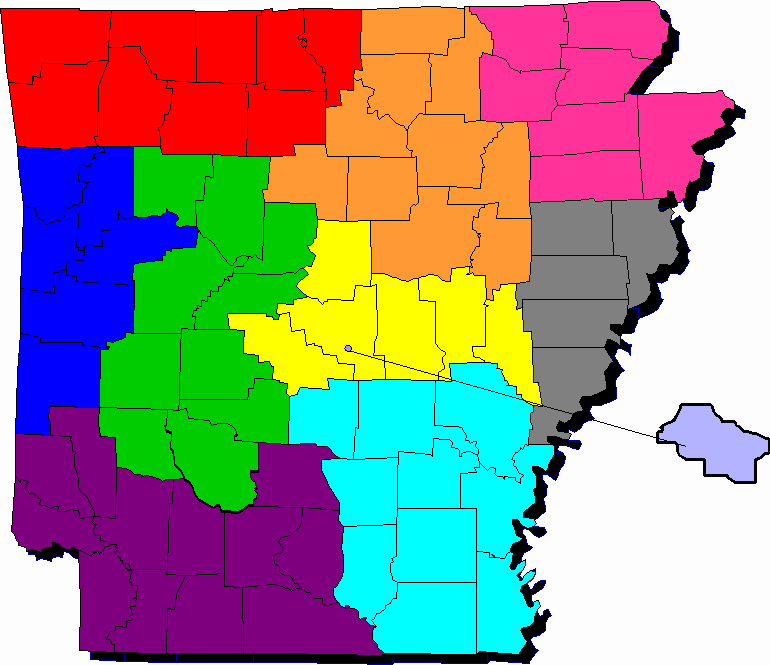  Workforce Development AreaBaxter, , Boone, Carroll, , , , Searcy, and North Central Arkansas Workforce Development Area, , , Izard, , Sharp, Stone, Van Buren, White, and  Workforce Development Area Clay, Craighead, Greene, , , Poinsett, and  Workforce Development Area  Crawford, , , Polk, Scott, and  West  Workforce Development AreaClark, , , Hot Spring, Johnson, , Perry, Pike, Pope, and  Workforce Development AreaFaulkner, Lonoke, , Prairie, Saline, and  , except the city of City of  Workforce Development AreaInside the city limits of  Workforce Development AreaCrittenden, Cross, Lee, Phillips, and  Workforce Development AreaCalhoun, , , Hempstead, Howard, , Little River, Miller, , Ouachita, Sevier, and  Workforce Development Area, Ashley, Bradley, Chicot, , Desha, Drew, Grant, Jefferson, and Northwest Arkansas       The Northwest Arkansas Workforce Development Area (WDA) consists of nine counties: Baxter, Benton, Boone, Carroll, Madison, Marion, Newton, Searcy, and Washington. The area borders two states,  to the north and  to the west. The Fayetteville-Springdale-Rogers Metropolitan Statistical Area (MSA), which includes McDonald County in Missouri, is located within this Area. Several large companies, including Wal-Mart and Tyson Foods, have headquarters here, along with many trucking companies.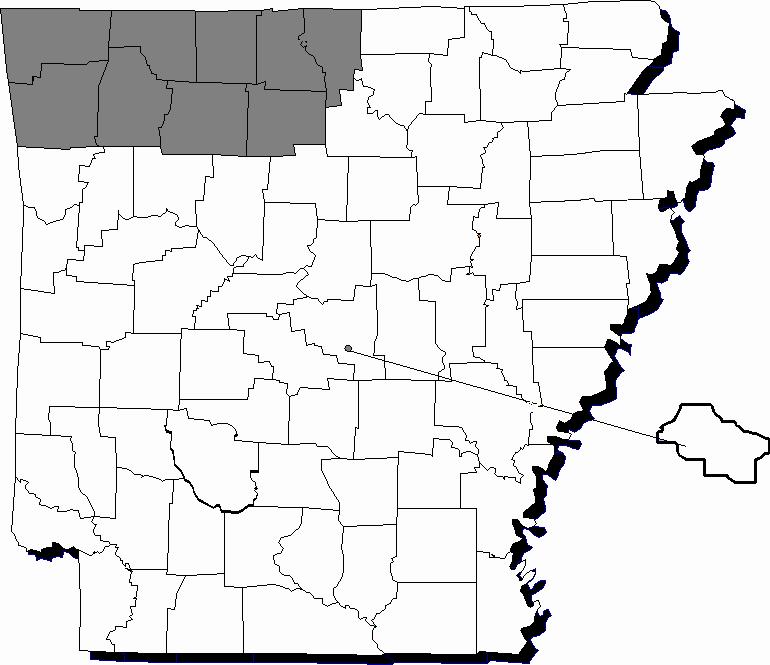     The Northwest Arkansas WDA has the largest employment base in the state and is predicted to be the top growing Area in the state, which provides job seekers with a variety of career choices among the many industries and occupations.  This Area is projected to gain 10,364 jobs, an increase of 3.35 percent between 2017 and 2019 and one of three areas growing faster than the state as a whole.  Goods-Producing industries are estimated to gain 1,476 jobs, while Services-Providing industries are forecast to add 8,653 jobs.  An increase of 235 Self-Employed and Unpaid Family Workers is anticipated between 2017 and 2019.  The population in Northwest Arkansas has increased 3.99 percent, adding 25,089 more residents, from 2015 to 2017, and bringing the population to 640,652.  The not seasonally adjusted average unemployment rate for the first quarter of 2017 was 3.1%, which was better than the state as a whole.    The Education and Health Services supersector is expected to add the most jobs increasing by 2,360, an increase of 3.93 percent.  Construction is estimated to be the fastest growing supersector, increasing by 6.75% percent.  Professional, Scientific, and Technical Services and Food Services and Drinking Places are predicted to be the top growing industries in the Area with 875 new jobs anticipated for each.  Support Activities for Agriculture and Forestry is expected to be the fastest growing industry increasing by 31.21 percent.  Crop Production is estimated to be the top declining industry with a loss of 120 jobs, or 13.19 percent of its workforce, while Computer and Electronic Product Manufacturing is slated to be the fastest declining industry cutting 18.49 percent of its workforce.  Overall, the Natural Resources and Mining supersector could lose 45 net jobs, or 1.33 percent of its workforce.    The Northwest Arkansas WDA is projected to have 39,116 annual job openings of which 14,686 would be created from employees leaving the workforce, 19,248 from those changing jobs, and 5,182 from growth and expansion.  Office and Administrative Support Occupations is predicted to be the top growing major group with 1,055 new jobs by March 2019.  Community and Social Service Occupations is forecast to be the fastest growing major group with a 6.24 percent increase.  Heavy and Tractor-Trailer Truck Drivers leads the Area in net change with 458 new jobs, while Insurance Claims and Policy Processing Clerks could be the fastest growing occupation, adding 12.33 percent more to its workforce.  Heavy and Tractor-Trailer Truck Drivers is slated to have the most job openings with 1,487.  On the negative side of the economy, the Farming, Fishing, and Forestry Occupations major group is predicted to lose 61 jobs, or 1.97 percent of its workforce.  Electrical and Electronic Equipment Assemblers is predicted to be the top and fastest declining occupation losing 46 jobs between 2017 and 2019, or 11.33 percent of its workforce. Northwest Arkansas Workforce Development Area 
2017-2019 Industry Projections by Major DivisionNorthwest Arkansas Workforce Development Area 
Industry Rankings (by NAICS Subsector)Top 10 Growing Industries (Ranked by Net Growth)Top 10 Fastest Growing Industries (Ranked by Percent (%) Growth)Top 5 Declining Industries (Ranked by Net Growth)Top 5 Fastest Declining Industries (Ranked by Percent (%) Growth) (Minimum Decline of 5)Northwest Arkansas Workforce Development Area
2017-2019 Occupational Projections by Major GroupNorthwest Arkansas Workforce Development Area
Occupational RankingsTop 10 Growing Occupations (Ranked by Net Growth)Top 10 Fastest Growing Occupations (Ranked by Percent (%) Growth) (Minimum Net Growth of 5)Top 10 Occupations by Annual Exits

Top 10 Occupations by Annual TransfersTop 10 Occupations by Total Annual Openings
Top 5 Declining Occupations (Ranked by Net Growth)
Top 5 Fastest Declining Occupations (Ranked by Percent (%) Growth)North Central Arkansas 
 The North Central Arkansas Workforce Development Area (WDA) consists of 10 counties: Cleburne, Fulton, Independence, Izard, Jackson, Sharp, Stone, Van Buren, White, and Woodruff, with the state of Missouri bordering the area to the north.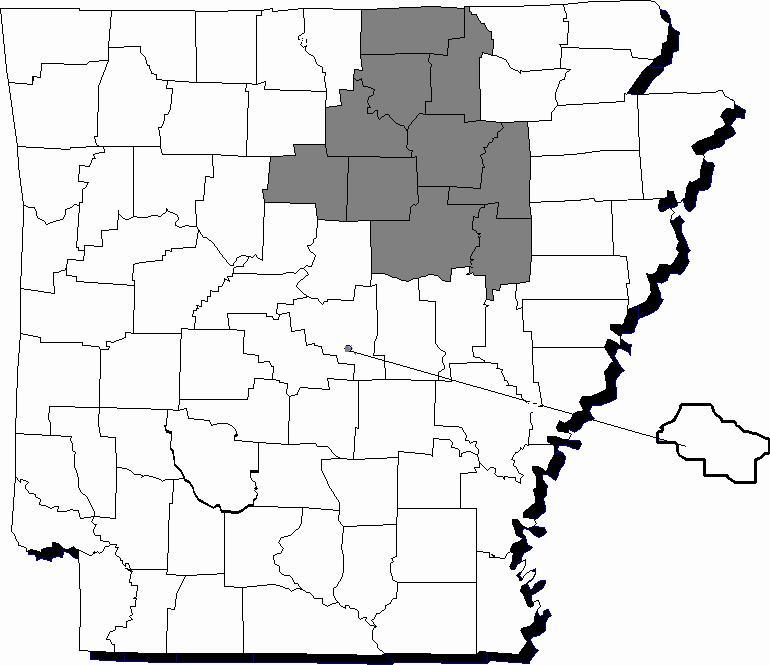   The North Central Arkansas WDA is projected to add 1,990 jobs from first quarter 2017 through first quarter 2019, or increase employment by 2.37 percent, which matches the state growth rate.  Goods-Producing industries are expected to have a net gain of 481, while the Services-Providing industries could add 1,067.  The Area is predicted to experience a gain in Self-Employed and Unpaid Family Workers, with an increase of 442, an increase of 3.49 percent.  Population rose slightly from 2015 to 2017, gaining 587 residents, bringing population up to 237,451.  The not seasonally adjusted average unemployment rate for the first quarter of 2017 was 5.4 percent.   Education and Health Services is projected to be the top growing supersector in the North Central Arkansas WDA with a gain of 676 jobs.  Other Services (except Government) is estimated to be the fastest growing supersector with a gain of 5.39 percent.  Hospitals is forecast to be the top growing industry with a gain of 209 new jobs.  Private Households is expected to be the fastest growing industry increasing employment by 26.94 percent.  The Trade, Transportation, and Utilities supersector is predicted to lose the most jobs with a net decline of 187.  Driving this decline is Truck Transportation, which is anticipating a loss of 180 jobs, or 10.38 percent of its workforce.  Pipeline Transportation  is predicted to lose 18.81 percent of its workforce making it the fastest declining industry.                       The Area is expected to have 9,991 total job openings annually between 2017 and 2019.  Of these, 4,120 would be from those exiting the workforce, while 4,876 would be from those changing jobs.  Another 995 would be related to growth and expansion.  Management Occupations is projected to be the top growing major group with 415 new jobs.  Driving this growth is Farmers, Ranchers, and Other Agricultural Managers, which is anticipated to gain 317 jobs between 2017 and 2019 making it the top growing occupation in the Area.  The occupation is also projected to have the most job openings with 872 annually.  Personal Care and Service Occupations is slated to be the fastest growing major group increasing by 5.43 percent.  Coating, Painting, and Spraying Machine Setters, Operators, and Tenders is estimated to be the fastest growing occupation raising employment by 10.71 percent.  Transportation and Material Moving Occupations is estimated to decline by 49 jobs making it the top declining major group.  Driving this decline is Heavy and Tractor-Trailer Truck Drivers, which could lose 118 jobs, or 5.32 percent of its workforce, making it the top declining occupation.  Architecture and Engineering Occupations is forecast to be the fastest declining major group with a decline of 5.36 percent.  Service Unit Operators, Oil, Gas, and Mining is expected to lose 11.76 percent of its workforce, making it the fastest declining occupation.North Central Arkansas Workforce Development Area
2017-2019 Industry Projections by Major DivisionNorth Central Arkansas Workforce Development AreaIndustry Rankings (by NAICS Subsector)Top 10 Growing Industries (Ranked by Net Growth)Top 10 Fastest Growing Industries (Ranked by Percent (%) Growth) (Minimum Employment of 25)Top 5 Declining Industries (Ranked by Net Growth)Top 5 Fastest Declining Industries (Ranked by Percent (%) Growth) (Minimum Decline of 5)North Central Arkansas Workforce Development Area
2017-2019 Occupational Projections by Major GroupNorth Central Arkansas Workforce Development Area
Occupational RankingsTop 10 Growing Occupations (Ranked by Net Growth)Top 10 Fastest Growing Occupations (Ranked by Percent (%) Growth) (Minimum Employment of 25)Top 10 Occupations by Annual ExitsTop 10 Occupations by Annual TransfersTop 10 Occupations by Total Annual OpeningsTop 5 Declining Occupations (Ranked by Net Growth)Top 5 Fastest Declining Occupations (Ranked by Percent (%) Growth) (Minimum Decline of 4)Northeast Arkansas
  The Northeast Arkansas Workforce Development Area (WDA) consists of seven counties: Clay, Craighead, Greene, Lawrence, Mississippi, Poinsett, and Randolph, with the state of Missouri bordering the area to the north and Tennessee to the east. The Jonesboro Metropolitan Statistical Area is located in this Area.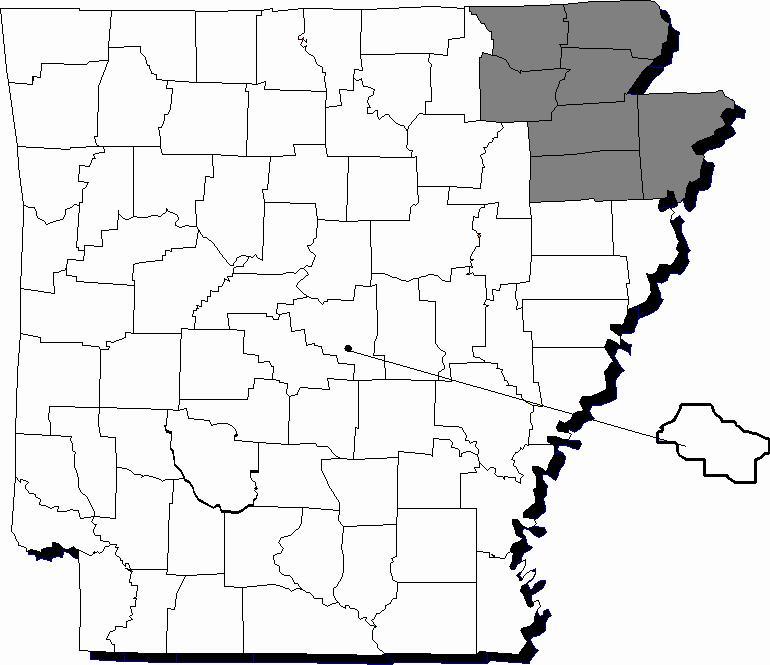    The Northeast Arkansas WDA is expected to add 4,587 jobs during the projection period, a 3.98 percent rise in employment.  Goods-Producing industries are predicted to have a net gain of 1,652 jobs, while Services-Providing industries could add 2,360.  Self-Employed and Unpaid Family Workers is anticipated to gain 575 net jobs.  Population in the Area has increased slightly from 2015 to 2017 with a 0.69 percent gain, adding 1,844 residents and bringing the total population to 267,483.  The not seasonally adjusted average unemployment rate for the first quarter of 2017 was 4.2 percent.    Manufacturing is expected to be the top growing supersector with 1,225 new jobs.  Driving the growth is Food Manufacturing, which is estimated to gain 697 jobs, a 21.07 percent increase, making it the top growing industry for Northeast Arkansas.  Natural Resources and Mining is anticipated to be the fastest growing supersector increasing by 8.14 percent.  Animal Production is predicted to be the fastest growing industry with a 51.41 percent gain.  It has grown almost 87.50 percent since 2014.  General Merchandise Stores is predicted to be the top declining industry as a few stores in the Area have recently closed or have announced closures.  Wholesale Electronic Markets and Agents and Brokers could see a 13.75 percent decline making it the fastest declining industry.       The Northeast Arkansas WDA is expected to have 15,060 annual openings during the projection period with 5,550 created due to employees leaving the workforce, 7,216 from those changing jobs, and 2,294 due to growth and expansion.  Production Occupations is predicted to be the top growing major group adding 746 new jobs to the labor market.  Farming, Fishing, and Forestry Occupations is projected to be the fastest growing major group increasing jobs by 8.53 percent.  Driving this growth is Farmworkers, Farm, Ranch, and Aquacultural Animals, which is estimated to be the fastest growing occupation increasing employment by 43.37 percent.  Farmers, Ranchers, and Other Agricultural Managers is projected to be the top occupation for both net change as well as the number of annual openings with 334 new jobs and 628 annual job openings.  Farmworkers and Laborers, Crop, Nursery, and Greenhouse is forecast to be the top declining occupation with a loss of 24 jobs, while Petroleum Pump System Operators, Refinery Operators, and Gaugers is anticipated to lose 22.73 percent of its workforce making it the fastest declining occupation. Northeast Arkansas Workforce Development Area2017-2019 Industry Projections by Major DivisionNortheast Arkansas Workforce Development AreaIndustry Rankings (by NAICS Subsector)Top 10 Growing industries (Ranked by Net Growth)Top 10 Fastest Growing Industries (Ranked by Percent (%) Growth) (Minimum Net Growth of 5)Top 5 Declining Industries (Ranked by Net Growth)Top 5 Fastest Declining Industries (Ranked by Percent (%) Growth) (Minimum Decline of 5) Workforce Development Area2017-2019 Occupational Projections by Major Group Workforce Development AreaOccupational Rankings
Top 10 Growing Occupations (Ranked by Net Growth)Top 10 Fastest Growing Occupations (Ranked by Percent (%) Growth) (Minimum Net Growth of 5)Top 10 Occupations by Annual ExitsTop 10 Occupations by Annual Transfers
Top 10 Occupations by Total Annual OpeningsTop 5 Declining Occupations (Ranked by Net Growth)Top 5 Fastest Declining Occupations (Ranked by Percent (%) Growth) (Minimum Decline of 2)Western Arkansas 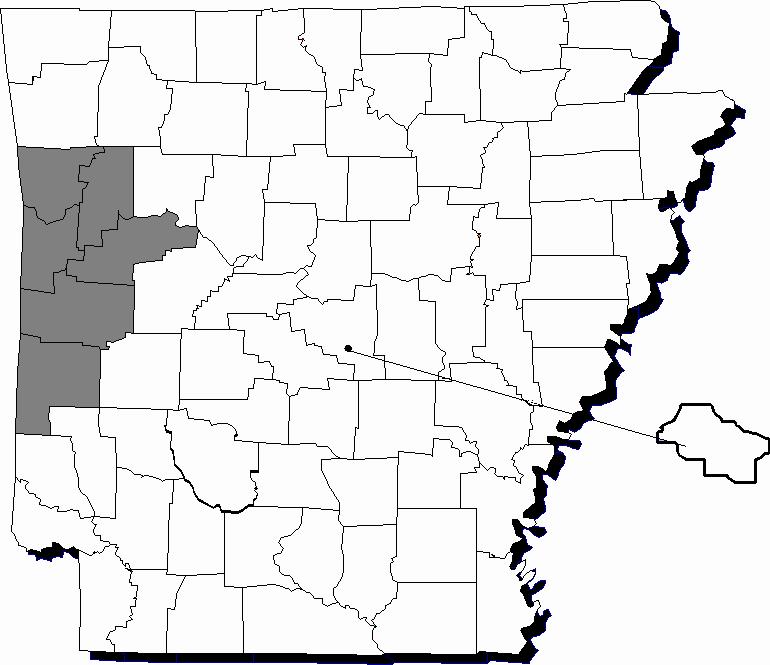    The Western Arkansas Workforce Development Area (WDA) consists of six counties: Crawford, Franklin, Logan, Polk, Scott, and Sebastian; and is bordered to the west by the state of Oklahoma. The Arkansas portion of the Fort Smith Metropolitan Statistical Area is located in the Western Arkansas WDA.  The Western Arkansas WDA is expected to experience a net gain of 2,249 jobs during the projection period.  Goods-Producing industries are projected to have a net loss of nine jobs, while the Services-Providing industries are estimated to add 1,962.  A gain of 296 Self-Employed and Unpaid Family Workers is anticipated during the projection period.  The population in Western Arkansas grew slightly, increasing by 0.70 percent, or 1,815 new residents, from 2015 to 2017, bringing total population to 261,278.  The not seasonally adjusted average unemployment rate for the first quarter of 2017 was 3.9 percent.   Education and Health Services is expected to be the top growing supersector in the Area with a gain of 874 jobs during the projection period.  Administrative and Support Services is projected to be the top growing industry increasing by 321 jobs.  Leisure and Hospitality is predicted to raise employment by 3.87 percent making it the fastest growing supersector, while Support Activities for Agriculture and Forestry is forecast to be the fastest growing industry in Western Arkansas raising employment by 34.20 percent.   Machinery Manufacturing is anticipated to be the top and fastest declining industry losing 296 jobs, or 22.84 percent of its workforce.  The Manufacturing supersector, as a whole, could see a net loss of 114 jobs.  Western Arkansas WDA is projected to have a net job gain of 1.89 percent between 2017 and 2019.  Around 14,350 annual job openings are expected to be available during the projection period with 5,782 from occupational exits, 7,444 from occupational transfers, and 1,124 from growth and expansion.  Transportation and Material Moving Occupations is predicted to be the top growing major group adding 356 jobs to the workforce.  Driving this growth is Heavy and Tractor-Trailer Truck Drivers, which is projected to add 172 new jobs, and be the top growing occupation in the Area.  Textile Knitting and Weaving Machine Setters, Operators, and Tenders could be the fastest growing occupation raising employment by 17.19 percent.  Healthcare Support Occupations is slated to be the fastest growing major group increasing employment by 5.12 percent.  On the negative side of the economy, Team Assemblers could lose 143 jobs between 2017 and 2019, making it the top declining occupation, while Service Unit Operators, Oil, Gas, and Mining is projected to be the fastest declining occupation losing 14.29 percent of its workforce. Western Arkansas Workforce Development Area
2017-2019 Industry Projections by Major DivisionWestern Arkansas Workforce Development Area
Industry Rankings (by NAICS Subsector)Top 10 Growing Industries (Ranked by Net Growth)Top 10 Fastest Growing Industries (Ranked by Percent (%) Growth)Top 5 Declining Industries (Ranked by Net Growth) Top 5 Fastest Declining Industries (Ranked by Percent Growth) (Minimum Decline of 5)Western Arkansas Workforce Development Area
2017-2019 Occupational Projections by Major GroupWestern Arkansas Workforce Development Area
Occupational RankingsTop 10 Growing Occupations (Ranked by Net Growth)Top 10 Fastest Growing Occupations (Ranked by Percent (%) Growth) (Minimum Employment of 25)Top 10 Occupations by Annual ExitsTop 10 Occupations by Annual TransfersTop 10 Occupations by Total Annual Openings Top 5 Declining Occupations (Ranked by Net Growth)Top 5 Fastest Declining Occupations (Ranked by Percent (%) Growth) (Minimum Decline of 5)West Central Arkansas    The West Central Arkansas Workforce Development Area (WDA) consists of 10 counties: Clark, Conway, Garland, Hot Spring, Johnson, Montgomery, Perry, Pike, Pope, and Yell; with the Hot Springs Metropolitan Statistical Area located within the WDA.   The West Central Arkansas WDA is expected to see a growth of 2,569 jobs by the first quarter of 2019.  Goods-Producing industries are projected to gain 103 new jobs, while the Services-Providing industries are predicted to add 1,951.  There is estimated to be 515 more Self-Employed and Unpaid Family Workers in this Area by 2019.  Population between 2015 and 2017 has grown slightly with only 1,396 more residents, or 0.44 percent gain, bringing the population to 315,344.  The not seasonally adjusted average unemployment rate for the first quarter of 2017 was about 4.5 percent.    Education and Health Services is predicted to be the top growing supersector adding 758 new jobs, an increase of 2.66 percent.  Professional and Business Services is projected to be the fastest growing supersector with a 7.97 percent increase in employment.  Administrative and Support Services is predicted to be the top growing industry with an increase of 547 jobs between 2017 and 2019.  Chemical Manufacturing is slated to gain 29.27 percent, making it the fastest growing industry in the Area.  On the negative side of the labor market, Financial Activities is forecast to lose 5.02 percent or 189 jobs during the projection period.  Driving this decline is Insurance Carriers and Related Activities, which is estimated to lose 17.26 percent, or 185 jobs.  Pipeline Transportation is projected to lose a quarter of its workforce, making it the fastest declining industry.  The Area’s employment is expected to increase by 2.04 percent during the projection period.  An estimated 15,355 annual job openings are anticipated in this Area.  Of these, 6,229 openings could be due to those exiting the workforce, while 7,842 could come from those changing jobs.  Growth and expansion is estimated to account for 1,284 of those jobs.  Management Occupations is projected to be the top growing major group adding 389 new jobs between 2017 and 2019.  Driving this growth is Farmers, Ranchers, and Other Agricultural Managers, which is estimated to be the top growing occupation with a gain of 267.  Nursing Assistants could be the fastest growing occupation raising employment by 7.63 percent.  On the flip side of the job market, Insurance Sales Agents is forecast to be the top declining occupation losing 40 jobs during the projection period, while Claims Adjusters, Examiners, and Investigators could lose 15.38 percent of its workforce. West  Workforce Development Area2017-2019 Industry Projections by Major DivisionWest  Workforce Development AreaIndustry Rankings (by NAICS Subsector)
Top 10 Growing Industries (Ranked by Net Growth)Top 10 Fastest Growing Industries (Ranked by Percent (%) Growth) (Minimum Net Growth of 5)Top 5 Declining Industries (Ranked by Net Growth)Top 5 Fastest Declining Industries (Ranked by Percent (%) Growth) (Minimum Decline of 5)West  Workforce Development Area2017-2019 Occupational Projections by Major Group West  Workforce Development AreaOccupational RankingsTop 10 Growing Occupations (Ranked by Net Growth)Top 10 Fastest Growing Occupations (Ranked by Percent (%) Growth) (Minimum Net Growth of 5)Top 10 Occupations by Annual ExitsTop 10 Occupations by Annual TransfersTop 10 Occupations by Total Annual OpeningsTop 5 Declining Occupations (Ranked by Net Growth)Top 5 Fastest Declining Occupations (Ranked by Percent (%) Growth) (Minimum Decline of 5)Central Arkansas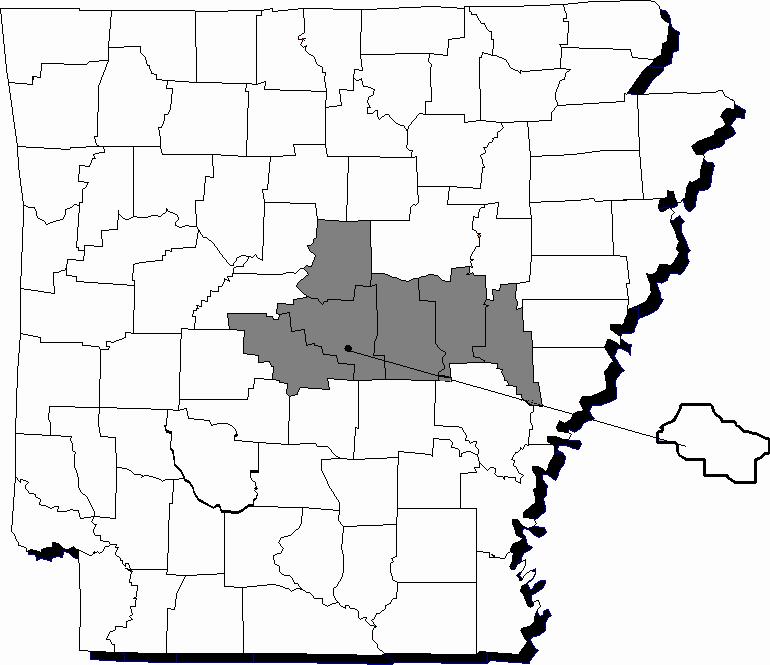    The Central Arkansas Workforce Development Area (WDA) consists of six counties, all within commuting distance of the City of Little Rock WDA: Faulkner, Lonoke, Monroe, Prairie, Saline, and the portion of Pulaski County outside of Little Rock. The majority of the Little Rock-North Little Rock-Conway Metropolitan Statistical Area is located in this Area.  The Area is expected to add 4,841 new jobs, an increase of 2.74 percent.  Goods-Producing industries are projected to experience a net gain of 461 new jobs, while the Services-Providing industries are predicted to add 4,210 jobs.  Self-Employed and Unpaid Family Workers could increase by 170 jobs between 2017 and 2019.  Population has increased by approximately 1.32 percent between 2015 and 2017, around 6,876 new residents for a total population of 526,558.  The not seasonally adjusted average unemployment rate for the first quarter of 2017 was 3.5 percent.    Education and Health Services is expected to be the top growing supersector adding 1,389 jobs during the projection period.  Information is predicted to be the fastest growing supersector, raising employment by 19.03 percent.  Food Services and Drinking Places is estimated to be the top growing industry with an increase of 580 new jobs.  Data Processing, Hosting and Related Services is driving growth in the Information supersector and is projected to be the fastest growing industry with a gain of 87.61 percent, or 191 new jobs.  This industry has grown 53.52 percent since first quarter 2015.  On the negative side of the labor market, the Natural Resources and Mining supersector is anticipated to lose 98 jobs.  Administrative and Support Services is forecast to be the top declining industry, losing 123 jobs between 2017 and 2019.  Transit and Ground Passenger Transportation is slated to be the fastest declining industry with a 12.12 percent drop in employment.   The Central Arkansas WDA is expected to have 22,204 annual job openings during the projection period with 8,604 being created due to employees exiting the workforce, 11,180 created due to employees changing jobs, and 2,420 due to growth and expansion.  Food Preparation and Serving Related Occupations is projected to be the top growing major group with an increase of 606 jobs.  Driving this growth is Combined Food Preparation and Serving Workers, Including Fast Food with a gain of 319 jobs, making it the top growing occupation.  Community and Social Service Occupations is forecast to be the fastest growing major group adding 5.96 percent to its workforce.  Maids and Housekeeping Cleaners is predicted to be the fastest growing occupation adding 10.79 percent to its workforce.  Cabinetmakers and Bench Carpenters is estimated to lose 12 jobs during the projection period making it the top declining occupation in the Area, while Extruding and Drawing Machine Setters, Operators, and Tenders, Metal and Plastic is slated to be the fastest declining occupation losing 6.25 percent of its workforce.Central Arkansas Workforce Development Area2017-2019 Industry Projections by Major DivisionCentral Arkansas Workforce Development AreaIndustry Rankings (by NAICS Subsector)Top 10 Growing Industries (Ranked by Net Growth)Top 10 Fastest Growing Industries (Ranked by Percent (%) Growth) (Minimum Net Growth of 5)Top 5 Declining Industries (Ranked by Net Growth)Top 5 Fastest Declining Industries (Ranked by Percent (%) Growth) (Minimum Decline of 5)Central Arkansas Workforce Development Area
2017-2019 Occupational Projections by Major Group Workforce Development AreaOccupational RankingsTop 10 Growing Occupations (Ranked by Net Growth) Top 10 Fastest Growing Occupations (Ranked by Percent (%) Growth) (Minimum Net Growth of 5)Top 10 Occupations by Annual Exits
Top 10 Occupations by Annual TransfersTop 10 Occupations by Total Annual OpeningsTop 5 Declining Occupations (Ranked by Net Growth)Top 5 Fastest Declining Occupations (Ranked by Percent (%) Growth) (Minimum Decline of 3)City of Little Rock	                                 The City of Little Rock Workforce Development Area (WDA) is a center for government operations, serving as the county seat of Pulaski County as well as the state’s capital. The WDA is recognized as part of the Little Rock-North Little Rock-Conway Metropolitan Statistical Area.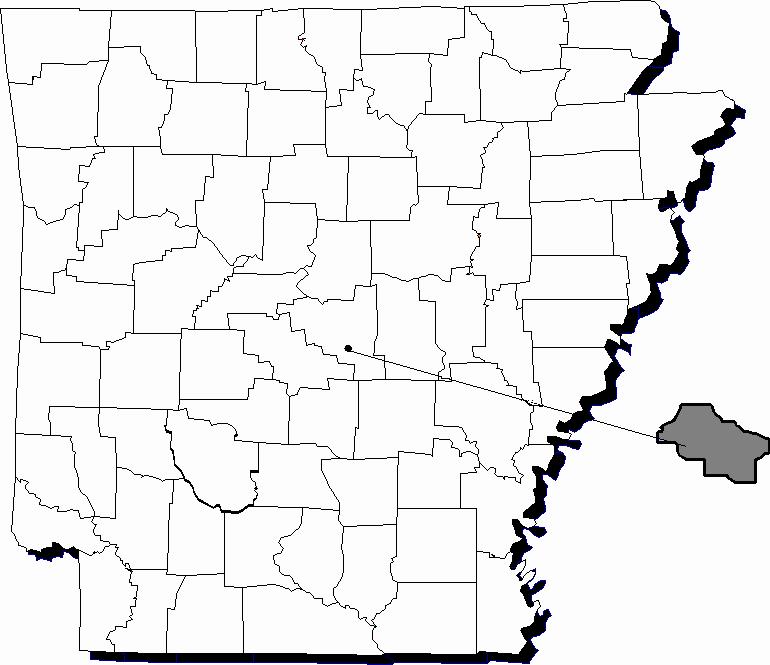    The City of Little Rock WDA is expected to grow by 4,039 jobs between 2017 and 2019, or an increase of 2.04 percent.  Goods-Producing industries are projected to experience a net gain of 500 jobs, while the Services-Providing industries are predicted to add 3,286.  Self-Employed and Unpaid Family Workers is expected to experience a gain of 253 jobs.  From 2015 to 2017, slight population growth has been seen with a gain of 0.38 percent, or about 742 new residents bringing total population to 198,606.  The not seasonally adjusted average unemployment rate for the first quarter of 2017 was 3.5 percent.    Financial Activities is estimated to be the top growing supersector in the City of Little Rock WDA adding an anticipated 1,253 new jobs, an increase of 7.79 percent.  Insurance Carriers and Related Activities is predicted to be the top growing industry adding 1,078 new jobs to its workforce.  Construction is predicted to be the fastest growing supersector raising employment by 8.64 percent.  Driving this growth is Heavy and Civil Engineering Construction with a 15.28 percent gain, making it the fastest growing industry.  The Information supersector could lose 222 jobs between 2017 and 2019.  Driving the decline is Data Processing, Hosting and Related Services, which is slated to lose at least 57.30 percent of its workforce due in part to business relocations, making it the fastest declining industry in the Area.  Private Households is forecast to be the top declining industry losing 189 jobs, or 21.80 percent of its workforce.    Area employers are expected to have 22,562 annual openings during the projection period. Of these, 8,810 would be created due to employees leaving the workforce, while 11,732 would be created due to employees changing jobs.  Another 2,020 would be related to growth and expansion.  Healthcare Practitioners and Technical Occupations is predicted to be the top growing major group adding 584 new jobs to its workforce.  Construction and Extraction Occupations is estimated to be the fastest growing major group with a 5.11 percent gain in employment.  Insurance Sales Agents is slated to be the top growing occupation with an anticipated gain of 307 new jobs, while Chemical Equipment Operators and Tenders could be the fastest growing occupation raising employment by 13.73 percent.  Maids and Housekeeping Cleaners is expected to fall in employment dropping by 43 jobs, making it the top declining industry, while Office Machine Operators, Except Computer could see a 22.45 percent reduction in its workforce making it the fastest declining occupation.City of Little Rock Workforce Development Area
2017-2019 Industry Projections by Major DivisionCity of  Workforce Development AreaIndustry Rankings (by NAICS Subsector)Top 10 Growing Industries (Ranked by Net Growth)Top 10 Fastest Growing Industries (Ranked by Percent (%) Growth) (Minimum Net Growth of 5)Top 5 Declining Industries (Ranked by Net Growth)Top 5 Fastest Declining Industries (Ranked by Percent (%) Growth) (Minimum Decline of 5)City of  Workforce Development Area2017-2019 Occupational Projections by Major GroupCity of Little Rock Workforce Development AreaOccupational RankingsTop 10 Growing Occupations (Ranked by Net Growth)Top 10 Fastest Growing Occupations (Ranked by Percent (%) Growth) (Minimum Net Growth of 5)Top 10 Occupations by Annual Exits
Top 10 Occupations by Annual TransfersTop 10 Occupations by Total Annual OpeningsTop 5 Declining Occupations (Ranked by Net Growth)Top 5 Fastest Declining Occupations (Ranked by Percent (%) Growth) (Minimum Decline of 3)Eastern Arkansas  The Eastern Arkansas WDA consists of five counties: Crittenden, Cross, Lee, Phillips, and St. Francis.  With Tennessee bordering this Area to the east, Crittenden County makes up a portion of the Memphis Metropolitan Statistical Area, the forty-first largest in population in the United States according to the Census Bureau.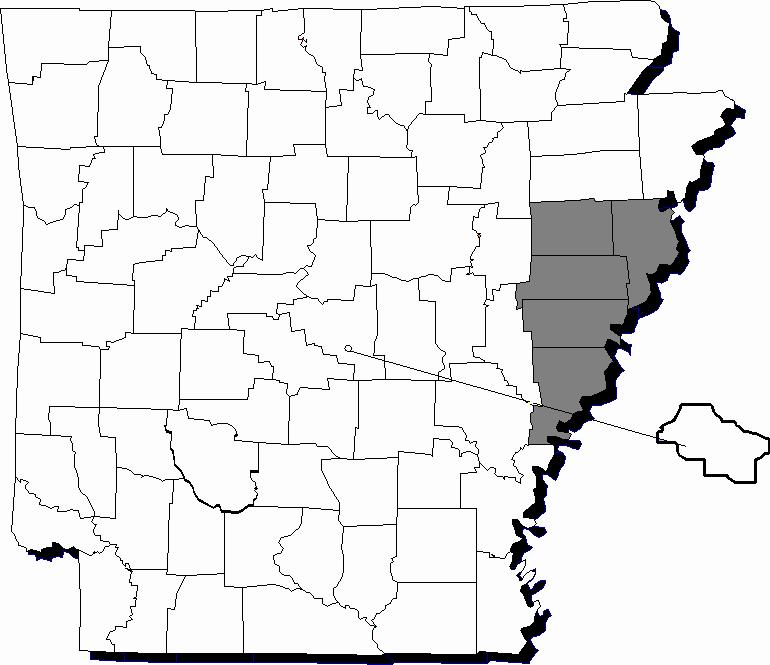    The Eastern Arkansas WDA is expected to experience a net decline of 124 jobs between 2017 and 2019.  Goods-Producing industries are projected to experience a net decline of 73 jobs, while the Services-Providing industries are predicted to add 83.  Self-Employed and Unpaid Family Workers are predicted to lose 134 jobs during the projection period.  From 2015 to 2017, population has declined by 2.35 percent, losing 2,866 residents for a total population of 119,291.  The not seasonally adjusted average unemployment rate for the first quarter of 2017 was 5.1 percent    Leisure and Hospitality is anticipated to be the top growing supersector with a gain of 145 jobs.  Driving this growth is Food Services and Drinking Places, which is projected to be the top growing industry increasing employment by 113 jobs.  Construction is estimated to be the fastest growing supersector adding 7.51 percent to its workforce.  Plastics and Rubber Products Manufacturing is estimated to grow by 10.68 percent making it the fastest growing industry.  On the negative side of the labor market, Natural Resources and Mining is predicted to be the top and fastest declining supersector with a loss of 154 jobs, or 9.28 percent of its workforce.  As population declines, so does school enrollment, which could be a contributing factor in Educational Services being the top declining industry.  The industry is projected to lose 114 jobs during the projection period.  Furniture and Home Furnishings Stores is slated to cut more than a quarter of its workforce from 2017 and 2019.         The Eastern Arkansas WDA is expected to have 4,579 annual job openings during the projection period with 2,090 being created due to employees leaving the workforce and 2,551 due to those changing jobs.  Job opportunities could be reduced due to the loss of jobs in the amount of 62 per year.   Food Preparation and Serving Related Occupations is projected to be the top growing major group with a net gain of 101 jobs between 2017 and 2019, while Architecture and Engineering Occupations could be the fastest growing major group with a gain of 4.38 percent anticipated.  Combined Food Preparation and Serving Workers, Including Fast Food is predicted to be the top growing occupation with 59 new jobs.  At 8.60 percent, Cleaners of Vehicles and Equipment is set to be the fastest growing occupation in the Area.  On the flip side of the economy, the Management Occupations major group is estimated to lose the most jobs with 105 being cut.  Driving this decline is Farmers, Ranchers, and Other Agricultural Managers with a loss of 116.  Farmworkers, Farm, Ranch, and Aquacultural Animals is projected to be the fastest declining occupation, losing 39.60 percent of its workforce.Eastern Arkansas Workforce Development Area2017-2019 Industry Projections by Major DivisionEastern Arkansas Workforce Development Area
Industry Rankings (by NAICS Subsector)Top 10 Growing Industries (Ranked by Net Growth)Top 10 Fastest Growing Industries (Ranked by Percent (%) Growth) (Minimum Growth of 5)Top 5 Declining Industries (Ranked by Net Growth)Top 5 Fastest Declining Industries (Ranked by Percent (%) Growth) (Minimum Decline of 5)Eastern Arkansas Workforce Development Area
2017-2019 Occupational Projections by Major GroupEastern Arkansas Workforce Development Area
Occupational RankingsTop 10 Growing Occupations (Ranked by Net Growth)Top 10 Fastest Growing Occupations (Ranked by Percent (%) Growth) (Minimum Net Growth of 5)Top 10 Occupations by Annual ExitsTop 10 Occupations by Annual TransfersTop 10 Occupations by Total Annual OpeningsTop 5 Declining Occupations (Ranked by Net Growth)Top 5 Fastest Declining Occupations (Ranked by Percent (%) Growth)Southwest Arkansas 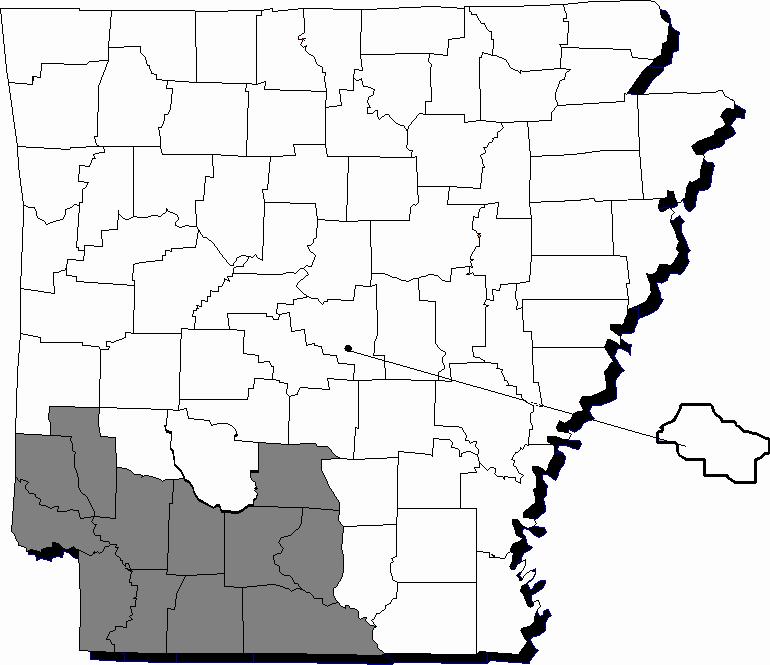    The Southwest Arkansas Workforce Development Area (WDA) is the largest Workforce Area in the state in terms of the number of counties represented. Twelve counties are located within this region: Calhoun, Columbia, Dallas, Hempstead, Howard, Lafayette, Little River, Miller, Nevada, Ouachita, Sevier, and Union. Three states border the Area: Oklahoma to the west, Texas to the southwest, and Louisiana to the south. Miller County is part of the Texarkana AR/TX Metropolitan Statistical Area.  Employment in the Southwest Arkansas WDA is projected to decrease by 234 jobs, a 0.26 percent decline rate over the 2017-2019 projection period.  Goods-Producing industries are predicted to experience a net loss of 558 jobs, while the Services-Providing industries are estimated to experience a net growth of 457 jobs.  The Area is expected to lose 133 Self-Employed and Unpaid Family Workers.  Population in the Area has declined 0.99 percent from 2015 to 2017 with a loss of 2,232 residents, bringing the population to 223,570.  The not seasonally adjusted average unemployment rate for the first quarter of 2017 was 4.7 percent.     Education and Health Services is estimated to be the top growing supersector with 306 new jobs, while Professional and Business Services is forecast to be the fastest growing supersector with a growth rate of 3.63 percent.  Food Services and Drinking Places is estimated to be the top growing industry in Southwest Arkansas adding 191 jobs during the projection period.  Support Activities for Transportation is slated to be the fastest growing industry with an anticipated increase of 37.71 percent.  On the negative side of the economy, Manufacturing is estimated to lose the most jobs with 320 net jobs being lost, while Natural Resources and Mining could cut 6.14 percent of its workforce, or 198 jobs.  Driving the decline in the Area is Transportation Equipment Manufacturing, which is projected to lose almost 75 percent of its workforce, or 256 jobs, making it the top and fastest declining industry.   Between 2017 and 2019, Southwest Arkansas WDA employers are estimated to have 9,756 job openings annually. The Area is forecast to have 4,314 annual openings due to employees leaving the workforce and 5,559 due to those changing jobs.  Job openings could be reduced by the loss of 117 annually.  Food Preparation and Serving Related Occupations is projected to be the top and fastest growing major group adding 192 new jobs, an increase of 3.35 percent.  Driving this growth is Combined Food Preparation and Serving Workers, Including Fast Food, which is predicted to add 96 to the labor market between 2017 and 2019.  Dispatchers, Except Police, Fire, and Ambulance is predicted to be the fastest growing occupation, increasing employment by 7.35 percent.  Farmers, Ranchers, and Other Agricultural Managers is slated to be the top declining occupation with a loss of 119 jobs, but Roustabouts, Oil and Gas is expected to be the fastest declining occupation with a 15.84 percent drop in its workforce.Southwest Arkansas Workforce Development Area
2017-2019 Industry Projections by Major DivisionSouthwest Arkansas Workforce Development AreaIndustry Rankings (by NAICS Subsector) Top 10 Growing Industries (Ranked by Net Growth)Top 10 Fastest Growing Industries (Ranked by Percent (%) Growth)Top 5 Declining Industries (Ranked by Net Growth)Top 5 Fastest Declining Industries (Ranked by Percent (%) Growth) Workforce Development Area2017-2019 Occupational Projections by Major Group Workforce Development AreaOccupational RankingsTop 10 Growing Occupations (Ranked by Net Growth)Top 10 Fastest Growing Occupations (Ranked by Percent (%) Growth) (Minimum Net Growth of 4)Top 10 Occupations by Annual ExitsTop 10 Occupations by Annual TransfersTop 10 Occupations by Total Annual OpeningsTop 5 Declining Occupations (Ranked by Net Growth)Top 5 Fastest Declining Occupations (Ranked by Percent (%) Growth) (Minimum Decline of 5)Southeast Arkansas    The Southeast Arkansas Workforce Development Area (WDA) consists of 10 counties: Arkansas, Ashley, Bradley, Chicot, Cleveland, Desha, Drew, Grant, Jefferson, and Lincoln. Two states border the Southeast Arkansas WDA, Louisiana to the south and Mississippi to the east; and the Pine Bluff Metropolitan Statistical Area is located in this Area.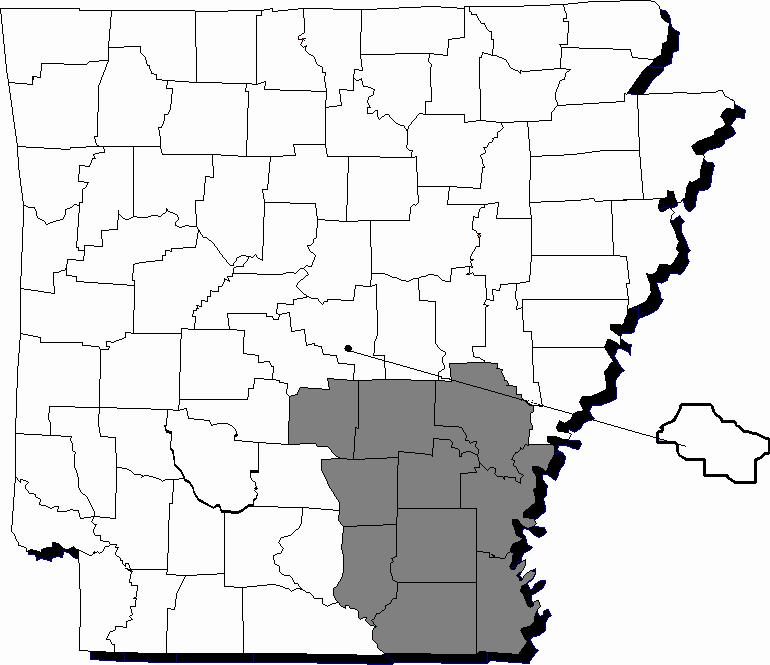    The Southeast Arkansas WDA is expected to gain only 225 new jobs between 2017 and 2019.  Goods-Producing industries are projected to experience a net loss of 113 net jobs, while the Services-Providing industries are predicted to experience a gain of 420.  The Area is predicted to experience a small net loss of 82 Self-Employed and Unpaid Family Workers.  Population in the Area has declined 2.26 percent from 2015 to 2017, losing 4,598 residents, bringing population totals to 199,189.  The not seasonally adjusted average unemployment rate for the first quarter of 2017 was 5.3 percent.   Education and Health Services is projected to be the top growing supersector with a gain of 211 new jobs between 2017 and 2019.   Professional and Business Services is forecast to be the fastest growing supersector increasing by 5.25 percent.  Food Manufacturing is predicted to be the top growing industry, adding 211 new jobs to its workforce, while Amusement, Gambling, and Recreation Industries could raise employment by 15.96 percent.  On the negative side of the local labor market, five supersectors are forecast to see a net loss of jobs.  Other Services (except Government) is predicted to be the top and fastest declining supersector with a loss of 112 jobs, or 4.49 percent of its workforce.   Paper Manufacturing is anticipated to lose 216 jobs becoming the top declining industry, while Private Households is estimated to be the fastest declining industry with a loss of 32.12 percent of its workforce.   Southeast Arkansas WDA employment is expected to increase by just 0.28 percent between 2017 and 2019, the slowest in the state among growing WDA’s.  There are 8,853 job openings projected to be available annually during the projection period.  Of these, 3,818 would be from employees leaving the workforce, while 4,923 could be created from those changing jobs.  Another 112 jobs would be connected to growth and expansion.  Food Preparation and Serving Related Occupations is projected to be the top and fastest growing major group gaining 164 jobs during the projection period, a 3.34 percent rise in employment.  Driving this growth is Combined Food Preparation and Serving Workers, Including Fast Food, which is estimated to be the top growing occupation adding 89 new jobs.  At 12.50 percent, Market Research Analysts and Marketing Specialists is anticipated to be the fastest growing occupation in the Area.  On the negative side of the local economy, Production Occupations is slated to be the top declining major group losing 115 jobs between 2017 and 2019.  Farmers, Ranchers, and Other Agricultural Managers is projected to be the top declining occupation with a loss of 75 jobs, while Farm Equipment Mechanics and Service Technicians is expected to lose 10.74 percent of its workforce during the projection period.  Workforce Development Area2017-2019 Industry Projections by Major DivisionSoutheast Arkansas Workforce Development AreaIndustry Rankings (by NAICS Subsector)Top 10 Growing Industries (Ranked by Net Growth)Top 10 Fastest Growing Industries (Ranked by Percent (%) Growth)Top 5 Declining Industries (Ranked by Net Growth)Top 5 Fastest Declining Industries (Ranked by Percent (%) Growth)Southeast Arkansas Workforce Development Area2017-2019 Occupational Projections by Major Group Workforce Development AreaOccupational Rankings Top 10 Growing Occupations (Ranked by Net Growth)Top 10 Fastest Growing Occupations (Ranked by Percent (%) Growth) (Minimum Net Growth of 5)Top 10 Occupations by Annual Exits
Top 10 Occupations by Annual TransfersTop 10 Occupations by Total Annual OpeningsTop 5 Declining Occupations (Ranked by Net Growth)Top 5 Fastest Declining Occupations (Ranked by Percent (%) Growth) (Minimum Decline of 4)This workforce product was funded by a grant awarded by the U.S. Department of Labor's Employment and Training Administration.  The product was created by the recipient and does not necessarily reflect the official position of the U.S. Department of Labor.  The Department of Labor makes no guarantees, warranties, or assurances of any kind, express or implied, with respect to such information, including any information on linked sites and including, but not limited to, accuracy of the information or its completeness, timeliness, usefulness, adequacy, continued availability, or ownership. This product is copyrighted by the institution that created it.  Internal use by an organization and/or personal use by an individual for non-commercial purposes is permissible.  All other uses require the prior authorization of the copyright owner.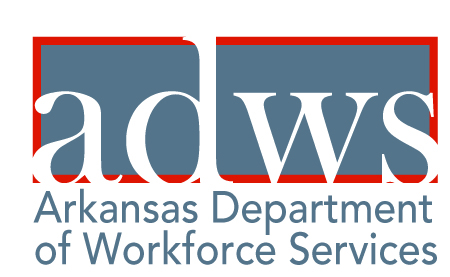 Explanation of Industry Projections Data…………………………………….…………………………………….…………………………………….…………………………………….…………………………………….…………………………………….…………………………………….…………………………………….66666Explanation of Occupational Projections Data…………………………………….…………………………………….…………………………………….…………………………………….…………………………………….…………………………………….…………………………………….…………………………………….77777Definition of Important Terms…………………………………….…………………………………….…………………………………….…………………………………….…………………………………….…………………………………….…………………………………….…………………………………….88888Methodology…………………………………….…………………………………….…………………………………….…………………………………….…………………………………….…………………………………….…………………………………….…………………………………….99999Total Employment Projections by Workforce Development Area…………………………………….…………………………………….…………………………………….…………………………………….…………………………………….…………………………………….…………………………………….…………………………………….1111111111Percent Change of Total Employment   by Workforce Development Area (Chart)…………………………………….…………………………………….…………………………………….…………………………………….…………………………………….…………………………………….…………………………………….…………………………………….1212121212Local Workforce Development Areas…………………………………….…………………………………….…………………………………….…………………………………….…………………………………….…………………………………….…………………………………….…………………………………….1313131313Northwest Arkansas Workforce Development Area …………………………………….…………………………………….…………………………………….…………………………………….…………………………………….…………………………………….…………………………………….…………………………………….1414141414Area Profile…………………………………….…………………………………….…………………………………….…………………………………….…………………………………….…………………………………….…………………………………….…………………………………….14141414142017-2019 Industry Projections by Major Division…………………………………….…………………………………….…………………………………….…………………………………….…………………………………….…………………………………….…………………………………….…………………………………….1515151515Industry Rankings…………………………………….…………………………………….…………………………………….…………………………………….…………………………………….…………………………………….…………………………………….…………………………………….16161616162017-2019 Occupational Projections by Major Group…………………………………….…………………………………….…………………………………….…………………………………….…………………………………….…………………………………….…………………………………….…………………………………….1818181818Occupational Rankings…………………………………….…………………………………….…………………………………….…………………………………….…………………………………….…………………………………….…………………………………….…………………………………….1919191919North Central Arkansas Workforce Development Area …………………………………….…………………………………….…………………………………….…………………………………….…………………………………….…………………………………….…………………………………….…………………………………….2222222222Area Profile…………………………………….…………………………………….…………………………………….…………………………………….…………………………………….…………………………………….…………………………………….…………………………………….22222222222017-2019 Industry Projections by Major Division…………………………………….…………………………………….…………………………………….…………………………………….…………………………………….…………………………………….…………………………………….…………………………………….2323232323Industry Rankings…………………………………….…………………………………….…………………………………….…………………………………….…………………………………….…………………………………….…………………………………….…………………………………….24242424242017-2019 Occupational Projections by Major Group…………………………………….…………………………………….…………………………………….…………………………………….…………………………………….…………………………………….…………………………………….…………………………………….2626262626Occupational Rankings…………………………………….…………………………………….…………………………………….…………………………………….…………………………………….…………………………………….…………………………………….…………………………………….2727272727Northeast Arkansas Workforce Development Area …………………………………….…………………………………….…………………………………….…………………………………….…………………………………….…………………………………….…………………………………….3030303030Area Profile…………………………………….…………………………………….…………………………………….…………………………………….…………………………………….…………………………………….…………………………………….30303030302017-2019 Industry Projections by Major Division…………………………………….…………………………………….…………………………………….…………………………………….…………………………………….…………………………………….…………………………………….3131313131Industry Rankings…………………………………….…………………………………….…………………………………….…………………………………….…………………………………….…………………………………….…………………………………….32323232322017-2019 Occupational Projections by Major Group…………………………………….…………………………………….…………………………………….…………………………………….…………………………………….…………………………………….…………………………………….3434343434Occupational Rankings…………………………………….…………………………………….…………………………………….…………………………………….…………………………………….…………………………………….…………………………………….3535353535Western Arkansas Workforce Development Area …………………………………….…………………………………….…………………………………….…………………………………….…………………………………….…………………………………….3838383838Area Profile…………………………………….…………………………………….…………………………………….…………………………………….…………………………………….…………………………………….38383838382017-2019 Industry Projections by Major Division…………………………………….…………………………………….…………………………………….…………………………………….…………………………………….…………………………………….3939393939Industry Rankings…………………………………….…………………………………….…………………………………….…………………………………….…………………………………….…………………………………….40404040402017-2019 Occupational Projections by Major Group…………………………………….…………………………………….…………………………………….…………………………………….…………………………………….…………………………………….4242424242Occupational Rankings…………………………………….…………………………………….…………………………………….…………………………………….…………………………………….…………………………………….4343434343West Central Arkansas Workforce Development Area …………………………………….…………………………………….…………………………………….…………………………………….…………………………………….…………………………………….46464646Area Profile…………………………………….…………………………………….…………………………………….…………………………………….…………………………………….…………………………………….464646462017-2019 Industry Projections by Major Division…………………………………….…………………………………….…………………………………….…………………………………….…………………………………….…………………………………….47474747Industry Rankings…………………………………….…………………………………….…………………………………….…………………………………….…………………………………….…………………………………….484848482017-2019 Occupational Projections by Major Group…………………………………….…………………………………….…………………………………….…………………………………….…………………………………….…………………………………….50505050Occupational Rankings…………………………………….…………………………………….…………………………………….…………………………………….…………………………………….…………………………………….51515151Central Arkansas Workforce Development Area …………………………………….       …………………………………….       …………………………………….       …………………………………….       …………………………………….        54 54 54 54Area Profile…………………………………….      …………………………………….      …………………………………….      …………………………………….      …………………………………….       54 54 54 542017-2019 Industry Projections by Major Division…………………………………….    …………………………………….    …………………………………….    …………………………………….    …………………………………….     55 55 55 55Industry Rankings…………………………………….       …………………………………….       …………………………………….       …………………………………….       …………………………………….        56 56 56 562017-2019 Occupational Projections by Major Group…………………………………….       …………………………………….       …………………………………….       …………………………………….       …………………………………….        58 58 58 58Occupational Rankings…………………………………….        …………………………………….        …………………………………….        …………………………………….        …………………………………….         59 59 59 59City of Little Rock Workforce Development Area City of Little Rock Workforce Development Area …………………………………….…………………………………….…………………………………….…………………………………….6262626262626262Area ProfileArea Profile…………………………………….…………………………………….…………………………………….…………………………………….62626262626262622017-2019 Industry Projections by Major Division2017-2019 Industry Projections by Major Division…………………………………….…………………………………….…………………………………….…………………………………….6363636363636363Industry RankingsIndustry Rankings…………………………………….…………………………………….…………………………………….…………………………………….64646464646464642017-2019 Occupational Projections by Major Group2017-2019 Occupational Projections by Major Group…………………………………….…………………………………….…………………………………….…………………………………….6666666666666666Occupational RankingsOccupational Rankings…………………………………….…………………………………….…………………………………….…………………………………….6767676767676767Eastern Arkansas Workforce Development Area Eastern Arkansas Workforce Development Area …………………………………….…………………………………….…………………………………….…………………………………….7070707070707070Area ProfileArea Profile…………………………………….…………………………………….…………………………………….…………………………………….70707070707070702017-2019 Industry Projections by Major Division2017-2019 Industry Projections by Major Division…………………………………….…………………………………….…………………………………….…………………………………….7171717171717171Industry RankingsIndustry Rankings…………………………………….…………………………………….…………………………………….…………………………………….72727272727272722017-2019 Occupational Projections by Major Group2017-2019 Occupational Projections by Major Group…………………………………….…………………………………….…………………………………….…………………………………….7474747474747474Occupational RankingsOccupational Rankings…………………………………….…………………………………….…………………………………….…………………………………….7575757575757575Southwest Arkansas Workforce Development Area Southwest Arkansas Workforce Development Area …………………………………….…………………………………….…………………………………….787878787878787878Area Profile ……………………………………. ……………………………………. ……………………………………. ……………………………………. ……………………………………. ……………………………………. ……………………………………. …………………………………….78787878782017-2019 Industry Projections by Major Division ……………………………………. ……………………………………. ……………………………………. ……………………………………. ……………………………………. ……………………………………. ……………………………………. …………………………………….7979797979Industry Rankings ……………………………………. ……………………………………. ……………………………………. ……………………………………. ……………………………………. ……………………………………. ……………………………………. …………………………………….80808080802017-2019 Occupational Projections by Major Group ……………………………………. ……………………………………. ……………………………………. ……………………………………. ……………………………………. ……………………………………. ……………………………………. …………………………………….8282828282Occupational Rankings ……………………………………. ……………………………………. ……………………………………. ……………………………………. ……………………………………. ……………………………………. ……………………………………. …………………………………….8383838383Southeast Arkansas Workforce Development Area Southeast Arkansas Workforce Development Area Southeast Arkansas Workforce Development Area …………………………………….86868686868686868686Area ProfileArea ProfileArea Profile…………………………………….868686868686868686862017-2019 Industry Projections by Major Division2017-2019 Industry Projections by Major Division2017-2019 Industry Projections by Major Division…………………………………….87878787878787878787Industry RankingsIndustry RankingsIndustry Rankings…………………………………….888888888888888888882017-2019 Occupational Projections by Major Group2017-2019 Occupational Projections by Major Group2017-2019 Occupational Projections by Major Group…………………………………….90909090909090909090Occupational RankingsOccupational RankingsOccupational Rankings…………………………………….91919191919191919191NAICSCodeNAICS Title2017
Estimated
Employment2019
Projected
EmploymentNumeric
ChangePercent
ChangeIndustry code according to the North American Industry Classification System (NAICS) Title and Coding StructureIndustry title according to the North American Industry Classification System (NAICS) Title and Coding StructureAn estimate of the number of jobs in an industry in 2017The projected number of jobs expected to be in an industry in 2019Total number of jobs an industry is expected to gain or lose over the 2017 to 2019 periodPercent change in the number of jobs in an industry over the 2017 to 2019 periodSOC CodeStandard Occupational Classification (SOC) Title2017
Estimated Employment2019
Projected EmploymentNumeric ChangePercent ChangeAnnual Openings-ExitsAnnual Openings-TransfersAnnual Openings-ChangeAnnual Openings-TotalThe occupational code based on the Standard Occupational Classification (SOC) Coding and Title StructureThe occupational title based on the Standard Occupational Classification (SOC) Coding and Title StructureAn estimate of the number of jobs in an occupation in 2017The projected number of jobs expected to be in an occupation in 2019Total number of jobs an occupation is expected to gain or lose over the 2017 to 2019 periodPercent change in the number of jobs in an occupation over the 2017 to 2019 periodAverage number 
of annual job openings expected to be created during the projection period due to those leaving the workforce for four months or moreAverage number 
of annual job openings expected to be created during the projection period due to those transferring to an occupation in a different SOC Major GroupAverage number 
of annual job openings expected to be created during the projection period due to the gain or decline in an occupationAverage number of annual job 
openings expected to be created 
during the projection period due to employment growth and separationsWorkforce 
Development
Area2017
Estimated
Employment2019
Projected
EmploymentNumeric
ChangePercent
ChangeAnnual
Openings-
ExitsAnnual
Openings-
TransfersAnnual
Openings-ChangeAnnual
Openings-
TotalNorthwest Arkansas309,664320,02810,3643.35%14,68619,2485,18239,116North Central Arkansas83,92985,9191,9902.37%4,1204,8769959,991Northeast Arkansas115,348119,9354,5873.98%5,5507,2162,29415,060Western Arkansas119,242121,4912,2491.89%5,7827,4441,12414,350West Central Arkansas126,025128,5942,5692.04%6,2297,8421,28415,355Central Arkansas176,650181,4914,8412.74%8,60411,1802,42022,204City of Little Rock198,330202,3694,0392.04%8,81011,7322,02022,562Eastern Arkansas41,62241,498-124-0.30%2,0902,551-624,579Southwest Arkansas90,98690,752-234-0.26%4,3145,559-1179,756Southeast Arkansas81,48581,7102250.28%3,8184,9231128,853NAICS
CodeNAICS Title2017
Estimated
Employment2019
Projected
EmploymentNumeric
ChangePercent
Change000000TOTAL ALL INDUSTRIES309,664320,02810,3643.35%000671Total Self Employed and Unpaid Family Workers, All Jobs30,69330,9282350.77%006010    Self Employed Workers, All Job29,67329,9863131.05%007010    Unpaid Family Workers, All Jobs1,020942-78-7.65%101000Goods Producing49,29450,7701,4762.99%101100NATURAL RESOURCES AND MINING3,3933,348-45-1.33%110000Agriculture, Forestry, Fishing and Hunting3,2753,236-39-1.19%210000Mining118112-6-5.08%101200CONSTRUCTION11,16911,9237546.75%101300MANUFACTURING34,73235,4997672.21%Non-Durable Goods Manufacturing22,03622,7697333.33%Durable Goods Manufacturing12,69612,730340.27%102000Services Providing229,677238,3308,6533.77%102100TRADE, TRANSPORTATION, AND UTILITIES59,91361,9572,0443.41%420000Wholesale Trade10,34410,8985545.36%440000Retail Trade31,59832,3077092.24%480000Transportation and Warehousing16,86017,6097494.44%220000Utilities1,1111,143322.88%102200INFORMATION2,5492,566170.67%102300FINANCIAL ACTIVITIES9,2189,6914735.13%520000Finance and Insurance6,5686,9563885.91%530000Real Estate and Rental and Leasing2,6502,735853.21%102400PROFESSIONAL AND BUSINESS SERVICES47,89949,8551,9564.08%540000Professional, Scientific, and Technical Services12,31813,1938757.10%550000Management of Companies and Enterprises24,42625,1827563.10%560000Administrative and Support and Waste Management and Remediation Services11,15511,4803252.91%102500EDUCATION AND HEALTH SERVICES60,03262,3922,3603.93%610000Educational Services27,42228,1777552.75%620000Health Care and Social Assistance32,61034,2151,6054.92%102600LEISURE AND HOSPITALITY28,27229,4161,1444.05%710000Arts, Entertainment, and Recreation2,6492,8492007.55%720000Accommodation and Food Services25,62326,5679443.68%102700OTHER SERVICES (EXCEPT GOVERNMENT)10,14210,6374954.88%102800GOVERNMENT11,65211,8161641.41%NAICS CodeNAICS Title2017 Estimated Employment2019 Projected EmploymentNumeric ChangePercent Change541000Professional, Scientific, and Technical Services12,31813,1938757.10%722000Food Services and Drinking Places22,47023,3458753.89%551000Management of Companies and Enterprises24,42625,1827563.10%611000Educational Services27,42228,1777552.75%621000Ambulatory Health Care Services11,22011,9046846.10%311000Food Manufacturing15,84316,3855423.42%238000Specialty Trade Contractors7,9358,4515166.50%484000Truck Transportation11,73212,1934613.93%813000Religious, Grantmaking, Civic, Professional, and Similar Organizations5,5535,9724197.55%624000Social Assistance7,6238,0414185.48%NAICS CodeNAICS Title2017 Estimated Employment2019 Projected EmploymentNumeric ChangePercent Change115000Support Activities for Agriculture and Forestry47161814731.21%325000Chemical Manufacturing3604438323.06%312000Beverage and Tobacco Product Manufacturing2763224616.67%524000Insurance Carriers and Related Activities1,9032,13022711.93%485000Transit and Ground Passenger Transportation4985495110.24%237000Heavy and Civil Engineering Construction9351,028939.95%481000Air Transportation306334289.15%523000Securities, Commodity Contracts, and Other Financial Investments and Related Activities461501408.68%712000Museums, Historical Sites, and Similar Institutions455494398.57%713000Amusement, Gambling, and Recreation Industries1,8552,0011467.87%NAICS CodeNAICS Title2017 Estimated Employment2019 Projected EmploymentNumeric ChangePercent Change111000Crop Production910790-120-13.19%334000Computer and Electronic Product Manufacturing568463-105-18.49%814000Private Households647566-81-12.52%331000Primary Metal Manufacturing921854-67-7.27%112000Animal Production1,8361,770-66-3.59%NAICS CodeNAICS Title2017 Estimated Employment2019 Projected EmploymentNumeric ChangePercent Change334000Computer and Electronic Product Manufacturing568463-105-18.49%111000Crop Production910790-120-13.19%814000Private Households647566-81-12.52%331000Primary Metal Manufacturing921854-67-7.27%323000Printing and Related Support Activities706672-34-4.82%SOC CodeSOC Title2017
Estimated
Employment2019
Projected
EmploymentNumeric
ChangePercent
ChangeAnnual
Openings-ExitsAnnual
Openings-
TransfersAnnual
Openings-
ChangeAnnual
Openings-
Total00-0000Total, All Occupations309,664320,02810,3643.35%14,68619,2485,18239,11611-0000Management Occupations32,34533,0457002.16%1,2701,1903502,81013-0000Business and Financial Operations Occupations17,77018,5337634.29%5681,1083822,05815-0000Computer and Mathematical Occupations8,7479,1393924.48%15042619677217-0000Architecture and Engineering Occupations2,4672,5911245.03%641166224219-0000Life, Physical, and Social Science Occupations1,4271,497704.91%42943517121-0000Community and Social Service Occupations4,3744,6472736.24%19529113662223-0000Legal Occupations1,5711,652815.16%41604014125-0000Education, Training, and Library Occupations18,54119,1345933.20%7587642961,81827-0000Arts, Design, Entertainment, Sports, and Media Occupations3,5653,6761113.11%1461985640029-0000Healthcare Practitioners and Technical Occupations14,88215,6007184.82%4054043591,16831-0000Healthcare Support Occupations6,5606,8803204.88%38036716090733-0000Protective Service Occupations4,0634,158952.34%1672004841535-0000Food Preparation and Serving Related Occupations24,22025,1569363.86%1,8242,3044684,59637-0000Building and Grounds Cleaning and Maintenance Occupations9,5689,8432752.87%5866161381,34039-0000Personal Care and Service Occupations9,56710,0204534.74%7506562261,63241-0000Sales and Related Occupations31,34332,2909473.02%1,9342,4184744,82643-0000Office and Administrative Support Occupations40,21341,2681,0552.62%2,0742,4385285,04045-0000Farming, Fishing, and Forestry Occupations3,0903,029-61-1.97%114334-3041847-0000Construction and Extraction Occupations11,09211,6605685.12%4007522841,43649-0000Installation, Maintenance, and Repair Occupations10,55910,9533943.73%3746401971,21151-0000Production Occupations27,01427,5655512.04%1,1681,9882763,43253-0000Transportation and Material Moving Occupations26,68627,6921,0063.77%1,2741,8835033,660SOC CodeSOC Title2017
Estimated
Employment2019
Projected
EmploymentNumeric
ChangePercent
ChangeAnnual
Openings-ExitsAnnual
Openings-
TransfersAnnual
Openings-
ChangeAnnual
Openings-
Total53-3032Heavy and Tractor-Trailer Truck Drivers11,72412,1824583.91%5077512291,48735-3021Combined Food Preparation and Serving Workers, Including Fast Food6,7707,1313615.33%6166441801,44029-1141Registered Nurses4,3614,5952345.37%1289811734311-1021General and Operations Managers5,2045,4232194.21%11031711053739-9021Personal Care Aides2,9853,1972127.10%24618610653841-2031Retail Salespersons9,4339,6321992.11%6047561001,46041-4012Sales Representatives, Wholesale and Manufacturing, Except Technical and Scientific Products3,6573,8481915.22%1242529647253-7062Laborers and Freight, Stock, and Material Movers, Hand4,7884,9591713.57%2424168674437-2011Janitors and Cleaners, Except Maids and Housekeeping Cleaners4,2354,3931583.73%2812727963221-2011Clergy1,9322,0881568.07%9212478294SOC CodeSOC Title2017
Estimated
Employment2019
Projected
EmploymentNumeric
ChangePercent
ChangeAnnual
Openings-ExitsAnnual
Openings-
TransfersAnnual
Openings-
ChangeAnnual
Openings-
Total43-9041Insurance Claims and Policy Processing Clerks2923283612.33%1318184939-7011Tour Guides and Escorts5359611.32%5431215-2031Operations Research Analysts4651510.87%122541-3021Insurance Sales Agents6046696510.76%2634329243-4181Reservation and Transportation Ticket Agents and Travel Clerks2072282110.14%1013103353-3021Bus Drivers, Transit and Intercity7987810.13%6441439-2011Animal Trainers1501651510.00%81082651-9023Mixing and Blending Machine Setters, Operators, and Tenders173189169.25%61482815-1132Software Developers, Applications1,2851,4031189.18%18665914317-3031Surveying and Mapping Technicians586358.62%2428SOC CodeSOC Title2017
Estimated
Employment2019
Projected
EmploymentNumeric
ChangePercent
ChangeAnnual
Openings-ExitsAnnual
Openings-
TransfersAnnual
Openings-
ChangeAnnual
Openings-
Total11-9013Farmers, Ranchers, and Other Agricultural Managers13,59213,557-35-0.26%794202-1897841-2011Cashiers6,8016,9221211.78%644628601,33235-3021Combined Food Preparation and Serving Workers, Including Fast Food6,7707,1313615.33%6166441801,44041-2031Retail Salespersons9,4339,6321992.11%6047561001,46053-3032Heavy and Tractor-Trailer Truck Drivers11,72412,1824583.91%5077512291,48743-9061Office Clerks, General6,1686,3021342.17%3663566778935-3031Waiters and Waitresses4,3964,5471513.43%3315077691437-2011Janitors and Cleaners, Except Maids and Housekeeping Cleaners4,2354,3931583.73%2812727963243-6014Secretaries and Administrative Assistants, Except Legal, Medical, and Executive5,0225,098761.51%2722653857539-9011Childcare Workers3,0493,118692.26%25219134477SOC CodeSOC Title2017
Estimated
Employment2019
Projected
EmploymentNumeric
ChangePercent
ChangeAnnual
Openings-ExitsAnnual
Openings-
TransfersAnnual
Openings-
ChangeAnnual
Openings-
Total41-2031Retail Salespersons9,4339,6321992.11%6047561001,46053-3032Heavy and Tractor-Trailer Truck Drivers11,72412,1824583.91%5077512291,48735-3021Combined Food Preparation and Serving Workers, Including Fast Food6,7707,1313615.33%6166441801,44041-2011Cashiers6,8016,9221211.78%644628601,33235-3031Waiters and Waitresses4,3964,5471513.43%3315077691453-7062Laborers and Freight, Stock, and Material Movers, Hand4,7884,9591713.57%2424168674443-9061Office Clerks, General6,1686,3021342.17%3663566778911-1021General and Operations Managers5,2045,4232194.21%11031711053743-5081Stock Clerks and Order Fillers3,9834,1161333.34%2212886657537-2011Janitors and Cleaners, Except Maids and Housekeeping Cleaners4,2354,3931583.73%28127279632SOC CodeSOC Title2017
Estimated
Employment2019
Projected
EmploymentNumeric
ChangePercent
ChangeAnnual
Openings-ExitsAnnual
Openings-
TransfersAnnual
Openings-
ChangeAnnual
Openings-
Total53-3032Heavy and Tractor-Trailer Truck Drivers11,72412,1824583.91%5077512291,48741-2031Retail Salespersons9,4339,6321992.11%6047561001,46035-3021Combined Food Preparation and Serving Workers, Including Fast Food6,7707,1313615.33%6166441801,44041-2011Cashiers6,8016,9221211.78%644628601,33211-9013Farmers, Ranchers, and Other Agricultural Managers13,59213,557-35-0.26%794202-1897835-3031Waiters and Waitresses4,3964,5471513.43%3315077691443-9061Office Clerks, General6,1686,3021342.17%3663566778953-7062Laborers and Freight, Stock, and Material Movers, Hand4,7884,9591713.57%2424168674437-2011Janitors and Cleaners, Except Maids and Housekeeping Cleaners4,2354,3931583.73%2812727963243-5081Stock Clerks and Order Fillers3,9834,1161333.34%22128866575SOC CodeSOC Title2017
Estimated
Employment2019
Projected
EmploymentNumeric
ChangePercent
ChangeAnnual
Openings-ExitsAnnual
Openings-
TransfersAnnual
Openings-
ChangeAnnual
Openings-
Total51-2022Electrical and Electronic Equipment Assemblers406360-46-11.33%2025-232211-9013Farmers, Ranchers, and Other Agricultural Managers13,59213,557-35-0.26%794202-1897845-2093Farmworkers, Farm, Ranch, and Aquacultural Animals1,0511,022-29-2.76%38118-1414251-4072Molding, Coremaking, and Casting Machine Setters, Operators, and Tenders, Metal and Plastic569547-22-3.87%2042-115151-5112Printing Press Operators301289-12-3.99%1219-625SOC CodeSOC Title2017
Estimated
Employment2019
Projected
EmploymentNumeric
ChangePercent
ChangeAnnual
Openings-ExitsAnnual
Openings-
TransfersAnnual
Openings-
ChangeAnnual
Openings-
Total51-2022Electrical and Electronic Equipment Assemblers406360-46-11.33%2025-232251-4033Grinding, Lapping, Polishing, and Buffing Machine Tool Setters, Operators, and Tenders, Metal and Plastic120111-9-7.50%48-4825-3011Adult Basic and Secondary Education and Literacy Teachers and Instructors4846-2-4.17%32-1451-5112Printing Press Operators301289-12-3.99%1219-62551-4072Molding, Coremaking, and Casting Machine Setters, Operators, and Tenders, Metal and Plastic569547-22-3.87%2042-1151NAICS CodeNAICS Title2017 Estimated Employment2019 Projected EmploymentNumeric ChangePercent Change000000TOTAL ALL INDUSTRIES83,92985,9191,9902.37%000671Total Self Employed and Unpaid Family Workers, All Jobs12,67813,1204423.49%006010    Self Employed Workers, All Jobs12,30012,7724723.84%007010    Unpaid Family Workers, All Jobs378348-30-7.94%101000Goods Producing13,14713,6284813.66%101100NATURAL RESOURCES AND MINING2,8332,828-5-0.18%110000Agriculture, Forestry, Fishing and Hunting2,2642,318542.39%210000Mining569510-59-10.37%101200CONSTRUCTION2,1762,2881125.15%101300MANUFACTURING8,1388,5123744.60%Non-Durable Goods Manufacturing3,6633,8491865.08%Durable Goods Manufacturing4,4754,6631884.20%102000Services Providing58,10459,1711,0671.84%102100TRADE, TRANSPORTATION, AND UTILITIES15,40715,220-187-1.21%420000Wholesale Trade1,5601,458-102-6.54%440000Retail Trade9,4609,5681081.14%480000Transportation and Warehousing3,7183,531-187-5.03%220000Utilities669663-6-0.90%102200INFORMATION474496224.64%102300FINANCIAL ACTIVITIES2,5512,612612.39%520000Finance and Insurance1,9832,021381.92%530000Real Estate and Rental and Leasing568591234.05%102400PROFESSIONAL AND BUSINESS SERVICES3,2093,261521.62%540000Professional, Scientific, and Technical Services1,024931-93-9.08%550000Management of Companies and Enterprises295313186.10%560000Administrative and Support and Waste Management and Remediation Services1,8902,0171276.72%102500EDUCATION AND HEALTH SERVICES21,86222,5386763.09%610000Educational Services8,8418,9631221.38%620000Health Care and Social Assistance13,02113,5755544.25%102600LEISURE AND HOSPITALITY6,3746,5802063.23%710000Arts, Entertainment, and Recreation412431194.61%720000Accommodation and Food Services5,9626,1491873.14%102700OTHER SERVICES (EXCEPT GOVERNMENT)2,7622,9111495.39%102800GOVERNMENT5,4655,553881.61%NAICS CodeNAICS Title2017 Estimated Employment2019 Projected EmploymentNumeric ChangePercent Change622000Hospitals3,4953,7042095.98%311000Food Manufacturing2,3842,5912078.68%336000Transportation Equipment Manufacturing1,0521,23017816.92%722000Food Services and Drinking Places5,3605,5321723.21%621000Ambulatory Health Care Services3,9104,0811714.37%561000Administrative and Support Services1,7731,9161438.07%611000Educational Services8,8418,9631221.38%238000Specialty Trade Contractors1,1881,2991119.34%624000Social Assistance2,5432,6451024.01%333000Machinery Manufacturing7598408110.67%NAICS CodeNAICS Title2017 Estimated Employment2019 Projected EmploymentNumeric ChangePercent Change814000Private Households2192785926.94%425000Wholesale Electronic Markets and Agents and Brokers1371612417.52%336000Transportation Equipment Manufacturing1,0521,23017816.92%512000Motion Picture and Sound Recording Industries4856816.67%326000Plastics and Rubber Products Manufacturing2202482812.73%523000Securities, Commodity Contracts, and Other Financial Investments and Related Activities81911012.35%333000Machinery Manufacturing7598408110.67%238000Specialty Trade Contractors1,1881,2991119.34%517000Telecommunications145158138.97%453000Miscellaneous Store Retailers480523438.96%NAICS CodeNAICS Title2017 Estimated Employment2019 Projected EmploymentNumeric ChangePercent Change484000Truck Transportation1,7341,554-180-10.38%541000Professional, Scientific, and Technical Services1,024931-93-9.08%424000Merchant Wholesalers, Nondurable Goods718653-65-9.05%423000Merchant Wholesalers, Durable Goods705644-61-8.65%339000Miscellaneous Manufacturing369311-58-15.72%NAICS CodeNAICS Title2017 Estimated Employment2019 Projected EmploymentNumeric ChangePercent Change486000Pipeline Transportation10182-19-18.81%213000Support Activities for Mining11496-18-15.79%339000Miscellaneous Manufacturing369311-58-15.72%335000Electrical Equipment, Appliance, and Component Manufacturing217183-34-15.67%443000Electronics and Appliance Stores156132-24-15.38%SOC CodeSOC Title2017
Estimated
Employment2019
Projected
EmploymentNumeric
ChangePercent
ChangeAnnual
Openings-ExitsAnnual
Openings-
TransfersAnnual
Openings-
ChangeAnnual
Openings-
Total00-0000Total, All Occupations83,92985,9191,9902.37%4,1204,8769959,99111-0000Management Occupations13,09013,5054153.17%6603262081,19413-0000Business and Financial Operations Occupations1,5631,585221.41%45901114615-0000Computer and Mathematical Occupations36337292.48%51842717-0000Architecture and Engineering Occupations429406-23-5.36%1018-121619-0000Life, Physical, and Social Science Occupations28829020.69%61612321-0000Community and Social Service Occupations1,4431,502594.09%62943018623-0000Legal Occupations276268-8-2.90%710-41325-0000Education, Training, and Library Occupations5,8595,9631041.78%2342375252327-0000Arts, Design, Entertainment, Sports, and Media Occupations616632162.60%273587029-0000Healthcare Practitioners and Technical Occupations5,7866,0342484.29%15616412444431-0000Healthcare Support Occupations2,6862,784983.65%1621454935633-0000Protective Service Occupations1,3111,327161.22%4660811435-0000Food Preparation and Serving Related Occupations6,7576,9561992.95%4976321001,22937-0000Building and Grounds Cleaning and Maintenance Occupations2,4412,5651245.08%1541586237439-0000Personal Care and Service Occupations2,6702,8151455.43%2081847246441-0000Sales and Related Occupations6,7696,862931.37%427536461,00943-0000Office and Administrative Support Occupations10,28710,338510.50%528601261,15545-0000Farming, Fishing, and Forestry Occupations1,4741,494201.36%541661023047-0000Construction and Extraction Occupations2,8582,931732.55%1021943633249-0000Installation, Maintenance, and Repair Occupations3,0393,092531.74%1061822631451-0000Production Occupations7,2977,6203234.43%3055531621,02053-0000Transportation and Material Moving Occupations6,6276,578-49-0.74%318458-24752SOC CodeSOC Title2017
Estimated
Employment2019
Projected
EmploymentNumeric
ChangePercent
ChangeAnnual
Openings-ExitsAnnual
Openings-
TransfersAnnual
Openings-
ChangeAnnual
Openings-
Total11-9013Farmers, Ranchers, and Other Agricultural Managers9,5809,8973173.31%57014415887229-1141Registered Nurses1,4791,562835.61%44334211935-3021Combined Food Preparation and Serving Workers, Including Fast Food1,7581,830724.10%1591663636139-9021Personal Care Aides9991,070717.11%82623618051-9198Helpers--Production Workers708776689.60%40703414451-4121Welders, Cutters, Solderers, and Brazers592650589.80%1648299341-2031Retail Salespersons2,2922,349572.49%1471842835931-1014Nursing Assistants1,6251,675503.08%100842520937-2012Maids and Housekeeping Cleaners696741456.47%53402211551-3023Slaughterers and Meat Packers515558438.35%24412287SOC CodeSOC Title2017
Estimated
Employment2019
Projected
EmploymentNumeric
ChangePercent
ChangeAnnual
Openings-ExitsAnnual
Openings-
TransfersAnnual
Openings-
ChangeAnnual
Openings-
Total51-9121Coating, Painting, and Spraying Machine Setters, Operators, and Tenders8493910.71%2641251-4011Computer-Controlled Machine Tool Operators, Metal and Plastic8897910.23%2641251-4121Welders, Cutters, Solderers, and Brazers592650589.80%1648299351-9198Helpers--Production Workers708776689.60%40703414429-1126Respiratory Therapists869489.30%224829-1071Physician Assistants808778.75%234951-3023Slaughterers and Meat Packers515558438.35%2441228729-1171Nurse Practitioners10911898.26%234951-9111Packaging and Filling Machine Operators and Tenders231250198.23%1216103849-9021Heating, Air Conditioning, and Refrigeration Mechanics and Installers125135108.00%48517SOC CodeSOC Title2017
Estimated
Employment2019
Projected
EmploymentNumeric
ChangePercent
ChangeAnnual
Openings-ExitsAnnual
Openings-
TransfersAnnual
Openings-
ChangeAnnual
Openings-
Total11-9013Farmers, Ranchers, and Other Agricultural Managers9,5809,8973173.31%57014415887241-2011Cashiers1,8931,886-7-0.37%178173-434735-3021Combined Food Preparation and Serving Workers, Including Fast Food1,7581,830724.10%1591663636141-2031Retail Salespersons2,2922,349572.49%1471842835943-9061Office Clerks, General1,7291,73560.35%10299320431-1014Nursing Assistants1,6251,675503.08%100842520953-3032Heavy and Tractor-Trailer Truck Drivers2,2172,099-118-5.32%92136-5916935-3031Waiters and Waitresses1,2271,257302.44%921411524839-9021Personal Care Aides9991,070717.11%82623618043-6014Secretaries and Administrative Assistants, Except Legal, Medical, and Executive1,3811,356-25-1.81%7472-12134SOC CodeSOC Title2017
Estimated
Employment2019
Projected
EmploymentNumeric
ChangePercent
ChangeAnnual
Openings-ExitsAnnual
Openings-
TransfersAnnual
Openings-
ChangeAnnual
Openings-
Total41-2031Retail Salespersons2,2922,349572.49%1471842835941-2011Cashiers1,8931,886-7-0.37%178173-434735-3021Combined Food Preparation and Serving Workers, Including Fast Food1,7581,830724.10%1591663636111-9013Farmers, Ranchers, and Other Agricultural Managers9,5809,8973173.31%57014415887235-3031Waiters and Waitresses1,2271,257302.44%921411524853-3032Heavy and Tractor-Trailer Truck Drivers2,2172,099-118-5.32%92136-5916943-9061Office Clerks, General1,7291,73560.35%10299320453-7062Laborers and Freight, Stock, and Material Movers, Hand1,1471,15690.78%5798415931-1014Nursing Assistants1,6251,675503.08%100842520943-5081Stock Clerks and Order Fillers1,1181,12460.54%61803144SOC CodeSOC Title2017
Estimated
Employment2019
Projected
EmploymentNumeric
ChangePercent
ChangeAnnual
Openings-ExitsAnnual
Openings-
TransfersAnnual
Openings-
ChangeAnnual
Openings-
Total11-9013Farmers, Ranchers, and Other Agricultural Managers9,5809,8973173.31%57014415887235-3021Combined Food Preparation and Serving Workers, Including Fast Food1,7581,830724.10%1591663636141-2031Retail Salespersons2,2922,349572.49%1471842835941-2011Cashiers1,8931,886-7-0.37%178173-434735-3031Waiters and Waitresses1,2271,257302.44%921411524831-1014Nursing Assistants1,6251,675503.08%100842520943-9061Office Clerks, General1,7291,73560.35%10299320439-9021Personal Care Aides9991,070717.11%82623618053-3032Heavy and Tractor-Trailer Truck Drivers2,2172,099-118-5.32%92136-5916953-7062Laborers and Freight, Stock, and Material Movers, Hand1,1471,15690.78%57984159SOC CodeSOC Title2017
Estimated
Employment2019
Projected
EmploymentNumeric
ChangePercent
ChangeAnnual
Openings-ExitsAnnual
Openings-
TransfersAnnual
Openings-
ChangeAnnual
Openings-
Total53-3032Heavy and Tractor-Trailer Truck Drivers2,2172,099-118-5.32%92136-5916943-6014Secretaries and Administrative Assistants, Except Legal, Medical, and Executive1,3811,356-25-1.81%7472-1213417-2141Mechanical Engineers223204-19-8.52%49-10349-3031Bus and Truck Mechanics and Diesel Engine Specialists199190-9-4.52%611-41341-2011Cashiers1,8931,886-7-0.37%178173-4347SOC CodeSOC Title2017
Estimated
Employment2019
Projected
EmploymentNumeric
ChangePercent
ChangeAnnual
Openings-ExitsAnnual
Openings-
TransfersAnnual
Openings-
ChangeAnnual
Openings-
Total47-5013Service Unit Operators, Oil, Gas, and Mining5145-6-11.76%14-3217-2141Mechanical Engineers223204-19-8.52%49-10311-3071Transportation, Storage, and Distribution Managers5652-4-7.14%13-2249-3041Farm Equipment Mechanics and Service Technicians5854-4-6.90%24-2451-5112Printing Press Operators7570-5-6.67%34-25NAICS CodeNAICS Title2017 Estimated Employment2019 Projected EmploymentNumeric ChangePercent Change000000TOTAL ALL INDUSTRIES115,348119,9354,5873.98%000671Total Self Employed and Unpaid Family Workers, All Jobs10,94011,5155755.26%006010    Self Employed Workers, All Jobs10,51611,1236075.77%007010    Unpaid Family Workers, All Jobs424392-327.55%101000Goods Producing27,25628,9081,6526.06%101100NATURAL RESOURCES AND MINING3,3053,5742698.14%110000Agriculture, Forestry, Fishing and Hunting3,2043,4652618.15%210000Mining10110987.92%101200CONSTRUCTION3,7773,9351584.18%101300MANUFACTURING20,17421,3991,2256.07%Non-Durable Goods Manufacturing7,2478,08683911.58%Durable Goods Manufacturing12,92713,3133862.99%102000Services Providing77,15279,5122,3603.06%102100TRADE, TRANSPORTATION, AND UTILITIES19,42519,7703451.78%420000Wholesale Trade3,3213,262-59-1.78%440000Retail Trade12,65312,750970.77%480000Transportation and Warehousing3,0133,32931610.49%220000Utilities438429-9-2.05%102200INFORMATION69570050.72%102300FINANCIAL ACTIVITIES3,2453,270250.77%520000Finance and Insurance2,2542,26390.40%530000Real Estate and Rental and Leasing9911,007161.61%102400PROFESSIONAL AND BUSINESS SERVICES7,1787,5223444.79%540000Professional, Scientific, and Technical Services1,6961,8301347.90%550000Management of Companies and Enterprises615647325.20%560000Administrative and Support and Waste Management and Remediation Services4,8675,0451783.66%102500EDUCATION AND HEALTH SERVICES28,25329,3851,1324.01%610000Educational Services11,33011,5141841.62%620000Health Care and Social Assistance16,92317,8719485.60%102600LEISURE AND HOSPITALITY9,0809,3582783.06%710000Arts, Entertainment, and Recreation512537254.88%720000Accommodation and Food Services8,5688,8212532.95%102700OTHER SERVICES (EXCEPT GOVERNMENT)2,9123,0341224.19%102800GOVERNMENT6,3646,4731091.71%NAICS CodeNAICS Title2017 Estimated Employment2019 Projected EmploymentNumeric ChangePercent Change311000Food Manufacturing3,3084,00569721.07%112000Animal Production7101,07536551.41%622000Hospitals5,1605,4582985.78%621000Ambulatory Health Care Services5,1455,4282835.50%722000Food Services and Drinking Places8,0438,2842413.00%336000Transportation Equipment Manufacturing3,8224,0592376.20%624000Social Assistance4,2534,4732205.17%333000Machinery Manufacturing2,3802,5892098.78%611000Educational Services11,33011,5141841.62%238000Specialty Trade Contractors2,6252,7971726.55%NAICS CodeNAICS Title2017 Estimated Employment2019 Projected EmploymentNumeric ChangeNumeric ChangePercent Change112000Animal Production7101,0751,07536551.41%562000Waste Management and Remediation Service2693483487929.37%488000Support Activities for Transportation68485585517125.00%311000Food Manufacturing3,3084,0054,00569721.07%813000Religious, Grantmaking, Civic, Professional, and Similar Organizations1,3991,5281,5281299.22%333000Machinery Manufacturing2,3802,5892,5892098.78%485000Transit and Ground Passenger Transportation9610410488.33%541000Professional, Scientific, and Technical Services1,6961,8301,8301347.90%492000Couriers and Messengers299321321227.36%484000Truck Transportation1,3131,4001,400876.63%NAICS CodeNAICS Title2017 Estimated Employment2019 Projected EmploymentNumeric ChangePercent Change452000General Merchandise Stores3,7143,620-94-2.53%115000Support Activities for Agriculture and Forestry930863-67-7.20%335000Electrical Equipment, Appliance, and Component Manufacturing669606-63-9.42%424000Merchant Wholesalers, Nondurable Goods1,3901,344-46-3.31%111000Crop Production1,5461,509-37-2.39%NAICS CodeNAICS Title2017 Estimated Employment2019 Projected EmploymentNumeric ChangePercent Change425000Wholesale Electronic Markets and Agents and Brokers160138-22-13.75%814000Private Households204178-26-12.75%523000Securities, Commodity Contracts, and Other Financial Investments and Related Activities10694-12-11.32%321000Wood Product Manufacturing288256-32-11.11%335000Electrical Equipment, Appliance, and Component Manufacturing669606-63-9.42%SOC CodeSOC Title2017
Estimated
Employment2019
Projected
EmploymentNumeric
ChangePercent
ChangeAnnual
Openings-ExitsAnnual
Openings-
TransfersAnnual
Openings-
ChangeAnnual
Openings-
Total00-0000Total, All Occupations115,348119,9354,5873.98%5,5507,2162,29415,06011-0000Management Occupations11,19511,7585635.03%4983602821,14013-0000Business and Financial Operations Occupations2,5062,601953.79%781484827415-0000Computer and Mathematical Occupations841888475.59%1642248217-0000Architecture and Engineering Occupations9861,059737.40%26463610819-0000Life, Physical, and Social Science Occupations315331165.08%81983521-0000Community and Social Service Occupations1,9422,0621206.18%821306027223-0000Legal Occupations308324165.19%81282825-0000Education, Training, and Library Occupations7,6997,8611622.10%3183228172127-0000Arts, Design, Entertainment, Sports, and Media Occupations816846303.68%3348159629-0000Healthcare Practitioners and Technical Occupations7,5707,9794095.40%21120820462331-0000Healthcare Support Occupations3,2913,4811905.77%1941849547333-0000Protective Service Occupations1,6851,727422.49%70842117535-0000Food Preparation and Serving Related Occupations9,4129,7133013.20%7028941501,74637-0000Building and Grounds Cleaning and Maintenance Occupations4,0354,1791443.57%2502617258339-0000Personal Care and Service Occupations3,5203,7051855.26%2722349259841-0000Sales and Related Occupations10,85610,947910.84%657844461,54743-0000Office and Administrative Support Occupations13,71814,0072892.11%7128201441,67645-0000Farming, Fishing, and Forestry Occupations1,9822,1511698.53%762308439047-0000Construction and Extraction Occupations4,1604,3341744.18%1492838751949-0000Installation, Maintenance, and Repair Occupations5,1055,3652605.09%17830813061651-0000Production Occupations14,76815,5147465.05%5851,1093732,06753-0000Transportation and Material Moving Occupations8,6389,1034655.38%4286312321,291SOC CodeSOC Title2017
Estimated
Employment2019
Projected
EmploymentNumeric
ChangePercent
ChangeAnnual
Openings-ExitsAnnual
Openings-
TransfersAnnual
Openings-
ChangeAnnual
Openings-
Total11-9013Farmers, Ranchers, and Other Agricultural Managers6,1136,4473345.46%3679416762845-2093Farmworkers, Farm, Ranch, and Aquacultural Animals41559518043.37%18589016651-2092Team Assemblers3,2453,3861414.35%1422407045235-3021Combined Food Preparation and Serving Workers, Including Fast Food3,0933,2331404.53%2802937064329-1141Registered Nurses2,1002,2341346.38%62476717639-9021Personal Care Aides1,5921,7171257.85%1321006229431-1014Nursing Assistants1,8992,0061075.63%118985427053-3032Heavy and Tractor-Trailer Truck Drivers1,7081,800925.39%741104623053-7062Laborers and Freight, Stock, and Material Movers, Hand2,0382,124864.22%1031784332451-9023Mixing and Blending Machine Setters, Operators, and Tenders5926778514.36%234842113SOC CodeSOC Title2017
Estimated
Employment2019
Projected
EmploymentNumeric
ChangePercent
ChangeAnnual
Openings-ExitsAnnual
Openings-
TransfersAnnual
Openings-
ChangeAnnual
Openings-
Total45-2093Farmworkers, Farm, Ranch, and Aquacultural Animals41559518043.37%18589016651-3092Food Batchmakers2052443919.02%1219205115-1132Software Developers, Applications5463916.67%134851-9021Crushing, Grinding, and Polishing Machine Setters, Operators, and Tenders4249716.67%2441053-7061Cleaners of Vehicles and Equipment3594135415.04%2034278151-9023Mixing and Blending Machine Setters, Operators, and Tenders5926778514.36%23484211353-7081Refuse and Recyclable Material Collectors2002282814.00%1016144017-3023Electrical and Electronics Engineering Technicians6573812.31%2441043-5111Weighers, Measurers, Checkers, and Samplers, Recordkeeping4955612.24%233811-9041Architectural and Engineering Managers5865712.07%1348SOC CodeSOC Title2017
Estimated
Employment2019
Projected
EmploymentNumeric
ChangePercent
ChangeAnnual
Openings-ExitsAnnual
Openings-
TransfersAnnual
Openings-
ChangeAnnual
Openings-
Total11-9013Farmers, Ranchers, and Other Agricultural Managers6,1136,4473345.46%3679416762835-3021Combined Food Preparation and Serving Workers, Including Fast Food3,0933,2331404.53%2802937064341-2011Cashiers2,7212,72540.15%256250250841-2031Retail Salespersons3,2783,296180.55%208261947843-9061Office Clerks, General2,3982,453552.29%1421382830851-2092Team Assemblers3,2453,3861414.35%1422407045235-3031Waiters and Waitresses1,8821,929472.50%1412162438139-9021Personal Care Aides1,5921,7171257.85%1321006229437-2011Janitors and Cleaners, Except Maids and Housekeeping Cleaners1,9382,010723.72%1281243628831-1014Nursing Assistants1,8992,0061075.63%1189854270SOC CodeSOC Title2017
Estimated
Employment2019
Projected
EmploymentNumeric
ChangePercent
ChangeAnnual
Openings-ExitsAnnual
Openings-
TransfersAnnual
Openings-
ChangeAnnual
Openings-
Total35-3021Combined Food Preparation and Serving Workers, Including Fast Food3,0933,2331404.53%2802937064341-2031Retail Salespersons3,2783,296180.55%208261947841-2011Cashiers2,7212,72540.15%256250250851-2092Team Assemblers3,2453,3861414.35%1422407045235-3031Waiters and Waitresses1,8821,929472.50%1412162438153-7062Laborers and Freight, Stock, and Material Movers, Hand2,0382,124864.22%1031784332443-9061Office Clerks, General2,3982,453552.29%1421382830837-2011Janitors and Cleaners, Except Maids and Housekeeping Cleaners1,9382,010723.72%1281243628845-2092Farmworkers and Laborers, Crop, Nursery, and Greenhouse1,1061,082-24-2.17%40124-1215253-3032Heavy and Tractor-Trailer Truck Drivers1,7081,800925.39%7411046230SOC CodeSOC Title2017
Estimated
Employment2019
Projected
EmploymentNumeric
ChangePercent
ChangeAnnual
Openings-ExitsAnnual
Openings-
TransfersAnnual
Openings-
ChangeAnnual
Openings-
Total35-3021Combined Food Preparation and Serving Workers, Including Fast Food3,0933,2331404.53%2802937064311-9013Farmers, Ranchers, and Other Agricultural Managers6,1136,4473345.46%3679416762841-2011Cashiers2,7212,72540.15%256250250841-2031Retail Salespersons3,2783,296180.55%208261947851-2092Team Assemblers3,2453,3861414.35%1422407045235-3031Waiters and Waitresses1,8821,929472.50%1412162438153-7062Laborers and Freight, Stock, and Material Movers, Hand2,0382,124864.22%1031784332443-9061Office Clerks, General2,3982,453552.29%1421382830839-9021Personal Care Aides1,5921,7171257.85%1321006229437-2011Janitors and Cleaners, Except Maids and Housekeeping Cleaners1,9382,010723.72%12812436288SOC CodeSOC Title2017
Estimated
Employment2019
Projected
EmploymentNumeric
ChangePercent
ChangeAnnual
Openings-ExitsAnnual
Openings-
TransfersAnnual
Openings-
ChangeAnnual
Openings-
Total45-2092Farmworkers and Laborers, Crop, Nursery, and Greenhouse1,1061,082-24-2.17%40124-1215243-3071Tellers595580-15-2.52%3038-86051-2022Electrical and Electronic Equipment Assemblers10294-8-7.84%56-4751-4031Cutting, Punching, and Press Machine Setters, Operators, and Tenders, Metal and Plastic522515-7-1.34%1939-45429-2054Respiratory Therapy Technicians8983-6-6.74%34-34SOC CodeSOC Title2017
Estimated
Employment2019
Projected
EmploymentNumeric
ChangePercent
ChangeAnnual
Openings-ExitsAnnual
Openings-
TransfersAnnual
Openings-
ChangeAnnual
Openings-
Total51-8093Petroleum Pump System Operators, Refinery Operators, and Gaugers2217-5-22.73%12-2151-7042Woodworking Machine Setters, Operators, and Tenders, Except Sawing3228-4-12.50%12-2151-2022Electrical and Electronic Equipment Assemblers10294-8-7.84%56-4741-3031Securities, Commodities, and Financial Services Sales Agents3936-3-7.69%12-2129-2054Respiratory Therapy Technicians8983-6-6.74%34-34NAICS CodeNAICS Title2017 Estimated Employment2019 Projected EmploymentNumeric ChangePercent Change000000TOTAL ALL INDUSTRIES119,242121,4912,2491.89%000671Total Self Employed and Unpaid Family Workers, All Jobs11,65811,9542962.54%006010    Self Employed Workers, All Jobs11,24411,5733292.93%007010    Unpaid Family Workers, All Jobs414381-33-7.97%101000Goods Producing27,14527,136-9-0.03%101100NATURAL RESOURCES AND MINING2,3102,337271.17%110000Agriculture, Forestry, Fishing and Hunting1,6011,687865.37%210000Mining709650-59-8.32%101200CONSTRUCTION3,8193,897782.04%101300MANUFACTURING21,01620,902-114-0.54%Non-Durable Goods Manufacturing11,99812,3543562.97%Durable Goods Manufacturing9,0188,548-470-5.21%102000Services Providing80,43982,4011,9622.44%102100TRADE, TRANSPORTATION, AND UTILITIES22,06922,2171480.67%420000Wholesale Trade3,4993,496-3-0.09%440000Retail Trade12,33612,351150.12%480000Transportation and Warehousing5,5665,7111452.61%220000Utilities668659-9-1.35%102200INFORMATION1,1151,129141.26%102300FINANCIAL ACTIVITIES3,5583,590320.90%520000Finance and Insurance2,3902,383-7-0.29%530000Real Estate and Rental and Leasing1,1681,207393.34%102400PROFESSIONAL AND BUSINESS SERVICES10,52910,8563273.11%540000Professional, Scientific, and Technical Services2,0492,05560.29%550000Management of Companies and Enterprises2,2152,202-13-0.59%560000Administrative and Support and Waste Management and Remediation Services6,2656,5993345.33%102500EDUCATION AND HEALTH SERVICES23,83624,7108743.67%610000Educational Services8,4808,7732933.46%620000Health Care and Social Assistance15,35615,9375813.78%102600LEISURE AND HOSPITALITY8,8119,1523413.87%710000Arts, Entertainment, and Recreation39140092.30%720000Accommodation and Food Services8,4208,7523323.94%102700OTHER SERVICES (EXCEPT GOVERNMENT)4,2884,4121242.89%102800GOVERNMENT6,2336,3351021.64%NAICS CodeNAICS Title2017 Estimated Employment2019 Projected EmploymentNumeric ChangePercent Change561000Administrative and Support Services6,1116,4323215.25%722000Food Services and Drinking Places7,7278,0423154.08%611000Educational Services8,4808,7732933.46%621000Ambulatory Health Care Services5,2245,4482244.29%623000Nursing and Residential Care Facilities3,4093,6172086.10%311000Food Manufacturing9,1259,3131882.06%484000Truck Transportation3,7883,9691814.78%321000Wood Product Manufacturing66879512719.01%238000Specialty Trade Contractors2,5182,6441265.00%322000Paper Manufacturing1,2061,32712110.03%NAICS CodeNAICS Title2017 Estimated Employment2019 Projected EmploymentNumeric ChangePercent Change115000Support Activities for Agriculture and Forestry2313107934.20%321000Wood Product Manufacturing66879512719.01%326000Plastics and Rubber Products Manufacturing3173563912.30%322000Paper Manufacturing1,2061,32712110.03%334000Computer and Electronic Product Manufacturing8088810.00%562000Waste Management and Remediation Service154167138.44%517000Telecommunications245264197.76%811000Repair and Maintenance9761,046707.17%425000Wholesale Electronic Markets and Agents and Brokers264281176.44%623000Nursing and Residential Care Facilities3,4093,6172086.10%NAICS CodeNAICS Title2017 Estimated Employment2019 Projected EmploymentNumeric ChangePercent Change333000Machinery Manufacturing1,2961,000-296-22.84%335000Electrical Equipment, Appliance, and Component Manufacturing2,4282,233-195-8.03%493000Warehousing and Storage653540-113-17.30%236000Construction of Buildings676606-70-10.36%337000Furniture and Related Product Manufacturing885824-61-6.89%NAICS CodeNAICS Title2017 Estimated Employment2019 Projected EmploymentNumeric ChangePercent Change333000Machinery Manufacturing1,2961,000-296-22.84%493000Warehousing and Storage653540-113-17.30%213000Support Activities for Mining343291-52-15.16%814000Private Households264224-40-15.15%339000Miscellaneous Manufacturing197171-26-13.20%SOC CodeSOC Title2017
Estimated
Employment2019
Projected
EmploymentNumeric
ChangePercent
ChangeAnnual
Openings-ExitsAnnual
Openings-
TransfersAnnual
Openings-
ChangeAnnual
Openings-
Total00-0000Total, All Occupations119,242121,4912,2491.89%5,7827,4441,12414,35011-0000Management Occupations11,04111,2592181.97%49534010994413-0000Business and Financial Operations Occupations3,0253,061361.19%901761828415-0000Computer and Mathematical Occupations1,1621,16860.52%215537917-0000Architecture and Engineering Occupations869847-22-2.53%2240-115119-0000Life, Physical, and Social Science Occupations460473132.83%123064821-0000Community and Social Service Occupations2,0292,117884.34%901344426823-0000Legal Occupations49350071.42%111643125-0000Education, Training, and Library Occupations5,6005,7991993.55%23123010056127-0000Arts, Design, Entertainment, Sports, and Media Occupations923943202.17%3846109429-0000Healthcare Practitioners and Technical Occupations6,6976,9372403.58%18917612048531-0000Healthcare Support Occupations3,3043,4731695.12%1971808446133-0000Protective Service Occupations1,5731,613402.54%63792016235-0000Food Preparation and Serving Related Occupations9,2409,5913513.80%7018761761,75337-0000Building and Grounds Cleaning and Maintenance Occupations3,1843,283993.11%1982045045239-0000Personal Care and Service Occupations3,3503,446962.87%2612224853141-0000Sales and Related Occupations11,02911,058290.26%690872141,57643-0000Office and Administrative Support Occupations16,13816,155170.11%82595681,78945-0000Farming, Fishing, and Forestry Occupations1,6321,668362.21%621731825347-0000Construction and Extraction Occupations4,7314,789581.23%1673162951249-0000Installation, Maintenance, and Repair Occupations5,0485,2241763.49%1802988856651-0000Production Occupations16,01116,028170.11%6921,19681,89653-0000Transportation and Material Moving Occupations11,70312,0593563.04%5468301781,554SOC CodeSOC Title2017
Estimated
Employment2019
Projected
EmploymentNumeric
ChangePercent
ChangeAnnual
Openings-ExitsAnnual
Openings-
TransfersAnnual
Openings-
ChangeAnnual
Openings-
Total53-3032Heavy and Tractor-Trailer Truck Drivers4,0044,1761724.30%1742578651735-3021Combined Food Preparation and Serving Workers, Including Fast Food2,9113,0581475.05%2642767461451-9198Helpers--Production Workers2,5232,6651425.63%1392477145711-9013Farmers, Ranchers, and Other Agricultural Managers6,3016,4261251.98%372946252831-1014Nursing Assistants1,7511,844935.31%109914624629-1141Registered Nurses2,2662,344783.44%66503915553-7062Laborers and Freight, Stock, and Material Movers, Hand2,8062,868622.21%1402423141339-9021Personal Care Aides1,2201,278584.75%100752920435-3031Waiters and Waitresses1,5391,592533.44%1161782632029-2061Licensed Practical and Licensed Vocational Nurses1,1851,233484.05%424224108SOC CodeSOC Title2017
Estimated
Employment2019
Projected
EmploymentNumeric
ChangePercent
ChangeAnnual
Openings-ExitsAnnual
Openings-
TransfersAnnual
Openings-
ChangeAnnual
Openings-
Total51-6063Textile Knitting and Weaving Machine Setters, Operators, and Tenders64751117.19%4561549-9052Telecommunications Line Installers and Repairers515659.80%242849-2022Telecommunications Equipment Installers and Repairers, Except Line Installers122133119.02%4961951-9032Cutting and Slicing Machine Setters, Operators, and Tenders280305258.93%1022124451-9041Extruding, Forming, Pressing, and Compacting Machine Setters, Operators, and Tenders129139107.75%51152149-2094Electrical and Electronics Repairers, Commercial and Industrial Equipment161172116.83%41062031-1011Home Health Aides707754476.65%44372410527-2022Coaches and Scouts919766.59%5731549-3021Automotive Body and Related Repairers13914896.47%5841751-7042Woodworking Machine Setters, Operators, and Tenders, Except Sawing14715696.12%610420SOC CodeSOC Title2017
Estimated
Employment2019
Projected
EmploymentNumeric
ChangePercent
ChangeAnnual
Openings-ExitsAnnual
Openings-
TransfersAnnual
Openings-
ChangeAnnual
Openings-
Total11-9013Farmers, Ranchers, and Other Agricultural Managers6,3016,4261251.98%372946252841-2011Cashiers3,3623,347-15-0.45%315308-861535-3021Combined Food Preparation and Serving Workers, Including Fast Food2,9113,0581475.05%2642767461441-2031Retail Salespersons3,3343,330-4-0.12%211264-247353-3032Heavy and Tractor-Trailer Truck Drivers4,0044,1761724.30%1742578651743-9061Office Clerks, General2,6232,644210.80%1541501031453-7062Laborers and Freight, Stock, and Material Movers, Hand2,8062,868622.21%1402423141351-9198Helpers--Production Workers2,5232,6651425.63%1392477145735-3031Waiters and Waitresses1,5391,592533.44%1161782632031-1014Nursing Assistants1,7511,844935.31%1099146246SOC CodeSOC Title2017
Estimated
Employment2019
Projected
EmploymentNumeric
ChangePercent
ChangeAnnual
Openings-ExitsAnnual
Openings-
TransfersAnnual
Openings-
ChangeAnnual
Openings-
Total41-2011Cashiers3,3623,347-15-0.45%315308-861535-3021Combined Food Preparation and Serving Workers, Including Fast Food2,9113,0581475.05%2642767461441-2031Retail Salespersons3,3343,330-4-0.12%211264-247353-3032Heavy and Tractor-Trailer Truck Drivers4,0044,1761724.30%1742578651751-9198Helpers--Production Workers2,5232,6651425.63%1392477145753-7062Laborers and Freight, Stock, and Material Movers, Hand2,8062,868622.21%1402423141335-3031Waiters and Waitresses1,5391,592533.44%1161782632043-9061Office Clerks, General2,6232,644210.80%1541501031443-5081Stock Clerks and Order Fillers1,6281,626-2-0.12%89116-120451-2092Team Assemblers1,4171,274-143-10.09%5898-7284SOC CodeSOC Title2017
Estimated
Employment2019
Projected
EmploymentNumeric
ChangePercent
ChangeAnnual
Openings-ExitsAnnual
Openings-
TransfersAnnual
Openings-
ChangeAnnual
Openings-
Total41-2011Cashiers3,3623,347-15-0.45%315308-861535-3021Combined Food Preparation and Serving Workers, Including Fast Food2,9113,0581475.05%2642767461411-9013Farmers, Ranchers, and Other Agricultural Managers6,3016,4261251.98%372946252853-3032Heavy and Tractor-Trailer Truck Drivers4,0044,1761724.30%1742578651741-2031Retail Salespersons3,3343,330-4-0.12%211264-247351-9198Helpers--Production Workers2,5232,6651425.63%1392477145753-7062Laborers and Freight, Stock, and Material Movers, Hand2,8062,868622.21%1402423141335-3031Waiters and Waitresses1,5391,592533.44%1161782632043-9061Office Clerks, General2,6232,644210.80%1541501031431-1014Nursing Assistants1,7511,844935.31%1099146246SOC CodeSOC Title2017
Estimated
Employment2019
Projected
EmploymentNumeric
ChangePercent
ChangeAnnual
Openings-ExitsAnnual
Openings-
TransfersAnnual
Openings-
ChangeAnnual
Openings-
Total51-2092Team Assemblers1,4171,274-143-10.09%5898-728451-2022Electrical and Electronic Equipment Assemblers330296-34-10.30%1620-171951-4121Welders, Cutters, Solderers, and Brazers443418-25-5.64%1234-123451-2041Structural Metal Fabricators and Fitters158138-20-12.66%511-10647-2031Carpenters564546-18-3.19%1931-941SOC CodeSOC Title2017
Estimated
Employment2017
Estimated
Employment2019
Projected
EmploymentNumeric
ChangePercent
ChangeAnnual
Openings-ExitsAnnual
Openings-
TransfersAnnual
Openings-
TransfersAnnual
Openings-
ChangeAnnual
Openings-
Total47-5013Service Unit Operators, Oil, Gas, and Mining635454-9-14.29%26-4-4447-5071Roustabouts, Oil and Gas1049090-14-13.46%48-7-7551-2041Structural Metal Fabricators and Fitters158138138-20-12.66%511-10-10643-3061Procurement Clerks1029090-12-11.76%46-6-6451-2022Electrical and Electronic Equipment Assemblers330296296-34-10.30%1620-17-1719NAICS CodeNAICS Title2017 Estimated Employment2019 Projected EmploymentNumeric ChangePercent Change000000TOTAL ALL INDUSTRIES126,025128,5942,5692.04%000671Total Self Employed and Unpaid Family Workers, All Jobs13,37113,8865153.85%006010    Self Employed Workers, All Jobs12,86813,4235554.31%007010    Unpaid Family Workers, All Jobs503463-40-7.95%101000Goods Producing24,45224,5551030.42%101100NATURAL RESOURCES AND MINING4,0314,065340.84%110000Agriculture, Forestry, Fishing and Hunting3,5273,582551.56%210000Mining504483-21-4.17%101200CONSTRUCTION4,4524,5601082.43%101300MANUFACTURING15,96915,930-39-0.24%Non-Durable Goods Manufacturing8,8938,888-5-0.06%Durable Goods Manufacturing7,0767,042-34-0.48%102000Services Providing88,20290,1531,9512.21%102100TRADE, TRANSPORTATION, AND UTILITIES21,27321,4591860.87%420000Wholesale Trade1,9571,897-60-3.07%440000Retail Trade13,93014,0781481.06%480000Transportation and Warehousing4,0474,1501032.55%220000Utilities1,3391,334-5-0.37%102200INFORMATION819813-6-0.73%102300FINANCIAL ACTIVITIES3,7633,574-189-5.02%520000Finance and Insurance2,7882,594-194-6.96%530000Real Estate and Rental and Leasing97598050.51%102400PROFESSIONAL AND BUSINESS SERVICES7,8398,4646257.97%540000Professional, Scientific, and Technical Services2,0752,112371.78%550000Management of Companies and Enterprises467504377.92%560000Administrative and Support and Waste Management and Remediation Services5,2975,84855110.40%102500EDUCATION AND HEALTH SERVICES28,53529,2937582.66%610000Educational Services12,09912,122230.19%620000Health Care and Social Assistance16,43617,1717354.47%102600LEISURE AND HOSPITALITY13,36413,7844203.14%710000Arts, Entertainment, and Recreation2,1042,179753.56%720000Accommodation and Food Services11,26011,6053453.06%102700OTHER SERVICES (EXCEPT GOVERNMENT)4,9215,013921.87%102800GOVERNMENT7,6887,753650.85%NAICS CodeNAICS Title2017 Estimated Employment2019 Projected EmploymentNumeric ChangePercent Change561000Administrative and Support Services4,9955,54254710.95%623000Nursing and Residential Care Facilities3,6793,9993208.70%722000Food Services and Drinking Places9,79610,1093133.20%624000Social Assistance3,8644,0341704.40%622000Hospitals3,6723,8381664.52%238000Specialty Trade Contractors2,9493,0701214.10%813000Religious, Grantmaking, Civic, Professional, and Similar Organizations3,0803,1991193.86%445000Food and Beverage Stores2,0802,1871075.14%111000Crop Production59570010517.65%484000Truck Transportation1,9662,047814.12%NAICS CodeNAICS Title2017 Estimated Employment2019 Projected EmploymentNumeric ChangePercent Change325000Chemical Manufacturing41531229.27%111000Crop Production59570010517.65%561000Administrative and Support Services4,9955,54254710.95%623000Nursing and Residential Care Facilities3,6793,9993208.70%712000Museums, Historical Sites, and Similar Institution727868.33%551000Management of Companies and Enterprises467504377.92%492000Couriers and Messengers218232146.42%446000Health and Personal Care Stores1,1131,178655.84%512000Motion Picture and Sound Recording Industries939855.38%811000Repair and Maintenance949999505.27%NAICS CodeNAICS Title2017 Estimated Employment2019 Projected EmploymentNumeric ChangePercent Change524000Insurance Carriers and Related Activities1,072887-185-17.26%331000Primary Metal Manufacturing696622-74-10.63%814000Private Households331264-67-20.24%115000Support Activities for Agriculture and Forestry1,4651,405-60-4.10%447000General Merchandise Stores1,3021,257-45-3.46%NAICS CodeNAICS Title2017 Estimated Employment2019 Projected EmploymentNumeric ChangePercent Change486000Pipeline Transportation2821-7-25.00%814000Private Households331264-67-20.24%524000Insurance Carriers and Related Activities1,072887-185-17.26%443000Electronics and Appliance Stores304264-40-13.16%515000Broadcasting (except Internet)5347-6-11.32%SOC CodeSOC Title2017
Estimated
Employment2019
Projected
EmploymentNumeric
ChangePercent
ChangeAnnual
Openings-ExitsAnnual
Openings-
TransfersAnnual
Openings-
ChangeAnnual
Openings-
Total00-0000Total, All Occupations126,025128,5942,5692.04%6,2297,8421,28415,35511-0000Management Occupations13,34413,7333892.92%6104031941,20713-0000Business and Financial Operations Occupations2,8962,924280.97%881671426915-0000Computer and Mathematical Occupations898909111.22%164366517-0000Architecture and Engineering Occupations772783111.42%203666219-0000Life, Physical, and Social Science Occupations618613-5-0.81%1640-25421-0000Community and Social Service Occupations2,7762,8811053.78%1221825235623-0000Legal Occupations37137761.62%101532825-0000Education, Training, and Library Occupations7,3107,374640.88%2862943261227-0000Arts, Design, Entertainment, Sports, and Media Occupations1,0461,078323.06%46581612029-0000Healthcare Practitioners and Technical Occupations6,7266,9732473.67%18518512449431-0000Healthcare Support Occupations3,7373,9602235.97%22520811254533-0000Protective Service Occupations3,0373,135983.23%1321614934235-0000Food Preparation and Serving Related Occupations11,23311,6123793.37%8341,0601902,08437-0000Building and Grounds Cleaning and Maintenance Occupations4,4804,6751954.35%2832889866939-0000Personal Care and Service Occupations4,4394,5801413.18%3393207072941-0000Sales and Related Occupations12,45712,5791220.98%776990611,82743-0000Office and Administrative Support Occupations15,89915,946470.30%820946241,79045-0000Farming, Fishing, and Forestry Occupations2,2232,253301.35%822421533947-0000Construction and Extraction Occupations4,6174,703861.86%1643114351849-0000Installation, Maintenance, and Repair Occupations5,6255,7521272.26%1983326459451-0000Production Occupations11,84811,897490.41%498866241,38853-0000Transportation and Material Moving Occupations9,6739,8571841.90%478696921,266SOC CodeSOC Title2017
Estimated
Employment2019
Projected
EmploymentNumeric
ChangePercent
ChangeAnnual
Openings-ExitsAnnual
Openings-
TransfersAnnual
Openings-
ChangeAnnual
Openings-
Total11-9013Farmers, Ranchers, and Other Agricultural Managers7,9928,2592673.34%47512013472931-1014Nursing Assistants1,7301,8621327.63%109916626635-3021Combined Food Preparation and Serving Workers, Including Fast Food2,7332,8621294.72%2482596457137-2011Janitors and Cleaners, Except Maids and Housekeeping Cleaners2,1092,2121034.88%1401365232829-1141Registered Nurses1,9282,026985.08%56434914853-3032Heavy and Tractor-Trailer Truck Drivers2,5202,607873.45%1081614431339-9021Personal Care Aides1,1271,196696.12%92703419631-1011Home Health Aides9411,002616.48%59493013833-9032Security Guards934994606.42%57683015535-3031Waiters and Waitresses2,0422,095532.60%15323426413SOC CodeSOC Title2017
Estimated
Employment2019
Projected
EmploymentNumeric
ChangePercent
ChangeAnnual
Openings-ExitsAnnual
Openings-
TransfersAnnual
Openings-
ChangeAnnual
Openings-
Total31-1014Nursing Assistants1,7301,8621327.63%109916626629-1126Respiratory Therapists737856.85%222631-1011Home Health Aides9411,002616.48%59493013833-9032Security Guards934994606.42%57683015513-2021Appraisers and Assessors of Real Estate14415396.25%5441351-9022Grinding and Polishing Workers, Hand808556.25%3621139-9021Personal Care Aides1,1271,196696.12%92703419639-9041Residential Advisors9910566.06%71032037-1011First-Line Supervisors of Housekeeping and Janitorial Workers268284165.97%141683843-5041Meter Readers, Utilities879255.75%3429SOC CodeSOC Title2017
Estimated
Employment2017
Estimated
Employment2019
Projected
EmploymentNumeric
ChangePercent
ChangeAnnual
Openings-ExitsAnnual
Openings-
TransfersAnnual
Openings-
ChangeAnnual
Openings-
Total11-9013Farmers, Ranchers, and Other Agricultural Managers7,9928,2598,2592673.34%47512013472941-2011Cashiers3,3713,3773,37760.18%317309362935-3021Combined Food Preparation and Serving Workers, Including Fast Food2,7332,8622,8621294.72%2482596457141-2031Retail Salespersons3,6283,6513,651230.63%2302891253135-3031Waiters and Waitresses2,0422,0952,095532.60%1532342641343-9061Office Clerks, General2,5492,5442,544-5-0.20%150146-229437-2011Janitors and Cleaners, Except Maids and Housekeeping Cleaners2,1092,2122,2121034.88%1401365232843-6014Secretaries and Administrative Assistants, Except Legal, Medical, and Executive2,1492,1232,123-26-1.21%115112-1321453-7062Laborers and Freight, Stock, and Material Movers, Hand2,2822,3132,313311.36%1141961632631-1014Nursing Assistants1,7301,8621,8621327.63%1099166266SOC CodeSOC Title2017
Estimated
Employment2019
Projected
EmploymentNumeric
ChangePercent
ChangeAnnual
Openings-ExitsAnnual
Openings-
TransfersAnnual
Openings-
ChangeAnnual
Openings-
Total41-2011Cashiers3,3713,37760.18%317309362941-2031Retail Salespersons3,6283,651230.63%2302891253135-3021Combined Food Preparation and Serving Workers, Including Fast Food2,7332,8621294.72%2482596457135-3031Waiters and Waitresses2,0422,095532.60%1532342641353-7062Laborers and Freight, Stock, and Material Movers, Hand2,2822,313311.36%1141961632653-3032Heavy and Tractor-Trailer Truck Drivers2,5202,607873.45%1081614431343-9061Office Clerks, General2,5492,544-5-0.20%150146-229437-2011Janitors and Cleaners, Except Maids and Housekeeping Cleaners2,1092,2121034.88%1401365232811-9013Farmers, Ranchers, and Other Agricultural Managers7,9928,2592673.34%47512013472941-1011First-Line Supervisors of Retail Sales Workers1,7241,754301.74%6411715196SOC CodeSOC Title2017
Estimated
Employment2019
Projected
EmploymentNumeric
ChangePercent
ChangeAnnual
Openings-ExitsAnnual
Openings-
TransfersAnnual
Openings-
ChangeAnnual
Openings-
Total11-9013Farmers, Ranchers, and Other Agricultural Managers7,9928,2592673.34%47512013472941-2011Cashiers3,3713,37760.18%317309362935-3021Combined Food Preparation and Serving Workers, Including Fast Food2,7332,8621294.72%2482596457141-2031Retail Salespersons3,6283,651230.63%2302891253135-3031Waiters and Waitresses2,0422,095532.60%1532342641337-2011Janitors and Cleaners, Except Maids and Housekeeping Cleaners2,1092,2121034.88%1401365232853-7062Laborers and Freight, Stock, and Material Movers, Hand2,2822,313311.36%1141961632653-3032Heavy and Tractor-Trailer Truck Drivers2,5202,607873.45%1081614431343-9061Office Clerks, General2,5492,544-5-0.20%150146-229431-1014Nursing Assistants1,7301,8621327.63%1099166266SOC CodeSOC Title2017
Estimated
Employment2019
Projected
EmploymentNumeric
ChangePercent
ChangeAnnual
Openings-ExitsAnnual
Openings-
TransfersAnnual
Openings-
ChangeAnnual
Openings-
Total41-3021Insurance Sales Agents340300-40-11.76%1317-201043-6014Secretaries and Administrative Assistants, Except Legal, Medical, and Executive2,1492,123-26-1.21%115112-1321443-9041Insurance Claims and Policy Processing Clerks149128-21-14.09%68-10413-1031Claims Adjusters, Examiners, and Investigators9177-14-15.38%44-7151-4031Cutting, Punching, and Press Machine Setters, Operators, and Tenders, Metal and Plastic147138-9-6.12%511-412SOC CodeSOC Title2017
Estimated
Employment2019
Projected
EmploymentNumeric
ChangePercent
ChangeAnnual
Openings-ExitsAnnual
Openings-
TransfersAnnual
Openings-
ChangeAnnual
Openings-
Total13-1031Claims Adjusters, Examiners, and Investigators9177-14-15.38%44-7143-9041Insurance Claims and Policy Processing Clerks149128-21-14.09%68-10441-3021Insurance Sales Agents340300-40-11.76%1317-201051-4021Extruding and Drawing Machine Setters, Operators, and Tenders, Metal and Plastic8276-6-7.32%26-3551-6031Sewing Machine Operators7267-5-6.94%44-26NAICS CodeNAICS Title2017 Estimated Employment2019 Projected EmploymentNumeric ChangePercent Change000000TOTAL ALL INDUSTRIES176,650181,4914,8412.74%000671Total Self Employed and Unpaid Family Workers, All Jobs14,46214,6321701.18%006010    Self Employed Workers, All Jobs13,62913,8632341.72%007010    Unpaid Family Workers, All Jobs833769-64-7.68%101000Goods Producing23,52723,9884611.96%101100NATURAL RESOURCES AND MINING2,1592,061-98-4.54%110000Agriculture, Forestry, Fishing and Hunting1,7191,658-61-3.55%210000Mining440403-37-8.41%101200CONSTRUCTION9,90210,3684664.71%101300MANUFACTURING11,46611,559930.81%Non-Durable Goods Manufacturing3,8513,818-33-0.86%Durable Goods Manufacturing7,6157,7411261.65%102000Services Providing138,661142,8714,2103.04%102100TRADE, TRANSPORTATION, AND UTILITIES36,85837,3364781.30%420000Wholesale Trade6,3646,349-15-0.24%440000Retail Trade23,07523,5084331.88%480000Transportation and Warehousing6,8506,904540.79%220000Utilities56957561.05%102200INFORMATION1,1511,37021919.03%102300FINANCIAL ACTIVITIES6,3426,5341923.03%520000Finance and Insurance4,4414,5591182.66%530000Real Estate and Rental and Leasing1,9011,975743.89%102400PROFESSIONAL AND BUSINESS SERVICES16,58816,8592711.63%540000Professional, Scientific, and Technical Services7,2087,5303224.47%550000Management of Companies and Enterprises1,3551,400453.32%560000Administrative and Support and Waste Management and Remediation Services8,0257,929-96-1.20%102500EDUCATION AND HEALTH SERVICES35,42836,8171,3893.92%610000Educational Services14,03414,5034693.34%620000Health Care and Social Assistance21,39422,3149204.30%102600LEISURE AND HOSPITALITY18,07518,7416663.68%710000Arts, Entertainment, and Recreation1,1591,218595.09%720000Accommodation and Food Services16,91617,5236073.59%102700OTHER SERVICES (EXCEPT GOVERNMENT)9,22810,0408128.80%102800GOVERNMENT14,99115,1741831.22%NAICS CodeNAICS Title2017 Estimated Employment2019 Projected EmploymentNumeric ChangePercent ChangeFlag722000Food Services and Drinking Places15,73416,3145803.69%0611000Educational Services14,03414,5034693.34%0813000Religious, Grantmaking, Civic, Professional, and Similar Organizations5,5766,0134377.84%0621000Ambulatory Health Care Services6,2166,6023866.21%0622000Hospitals5,3845,7133296.11%0238000Specialty Trade Contractors6,8137,1363234.74%0541000Professional, Scientific, and Technical Services7,2087,5303224.47%0452000General Merchandise Stores6,5156,7512363.62%0814000Private Households39362823559.80%0624000Social Assistance5,5115,7452344.25%0NAICS CodeNAICS Title2017 Estimated Employment2019 Projected EmploymentNumeric ChangePercent Change518000Data Processing, Hosting and Related Services21840919187.61%814000Private Households39362823559.80%523000Securities, Commodity Contracts, and Other Financial Investments and Related Activities2222502812.61%336000Transportation Equipment Manufacturing420459399.29%451000Sporting Goods, Hobby, Book, and Music Stores750815658.67%333000Machinery Manufacturing9551,031767.96%442000Furniture and Home Furnishings Stores606654487.92%813000Religious, Grantmaking, Civic, Professional, and Similar Organizations5,5766,0134377.84%237000Heavy and Civil Engineering Construction1,3771,4821057.63%811000Repair and Maintenance1,9022,0351336.99%NAICS CodeNAICS Title2017 Estimated Employment2019 Projected EmploymentNumeric ChangePercent Change561000Administrative and Support Services7,4827,359-123-1.64%453000Miscellaneous Store Retailers1,1641,057-107-9.19%337000Furniture and Related Product Manufacturing882808-74-8.39%443000Electronics and Appliance Stores659599-60-9.10%322000Paper Manufacturing1,3751,319-56-4.07%NAICS CodeNAICS Title2017 Estimated Employment2019 Projected EmploymentNumeric ChangePercent Change485000Transit and Ground Passenger Transportation198174-24-12.12%453000Miscellaneous Store Retailers1,1641,057-107-9.19%443000Electronics and Appliance Stores659599-60-9.10%337000Furniture and Related Product Manufacturing882808-74-8.39%112000Animal Production546507-39-7.14%SOC CodeSOC Title2017
Estimated
Employment2019
Projected
EmploymentNumeric
ChangePercent
ChangeAnnual
Openings-ExitsAnnual
Openings-
TransfersAnnual
Openings-
ChangeAnnual
Openings-
Total00-0000Total, All Occupations176,650181,4914,8412.74%8,60411,1802,42022,20411-0000Management Occupations13,05513,2862311.77%4875101161,11313-0000Business and Financial Operations Occupations5,0805,2201402.76%1523027052417-0000Architecture and Engineering Occupations1,8111,843321.77%47841614719-0000Life, Physical, and Social Science Occupations1,2621,279171.35%3280812021-0000Community and Social Service Occupations4,1144,3592455.96%18527412258123-0000Legal Occupations39940671.75%101242625-0000Education, Training, and Library Occupations9,67110,0293583.70%39239817996927-0000Arts, Design, Entertainment, Sports, and Media Occupations1,6701,732623.71%78963120529-0000Healthcare Practitioners and Technical Occupations9,0229,4734515.00%25225022672831-0000Healthcare Support Occupations3,9584,0831253.16%2282266251633-0000Protective Service Occupations3,8773,928511.32%1802082641435-0000Food Preparation and Serving Related Occupations16,54217,1486063.66%1,2361,5623033,10137-0000Building and Grounds Cleaning and Maintenance Occupations5,4885,7062183.97%33935410980239-0000Personal Care and Service Occupations9,2429,6514094.43%7306322041,56641-0000Sales and Related Occupations19,17619,4402641.38%1,1821,4981322,81243-0000Office and Administrative Support Occupations24,34524,8014561.87%1,2631,4782282,96947-0000Construction and Extraction Occupations9,2829,5993173.42%3286221581,10849-0000Installation, Maintenance, and Repair Occupations8,5348,8353013.53%29552415096951-0000Production Occupations9,8079,844370.38%398704181,12053-0000Transportation and Material Moving Occupations13,33013,5302001.50%6409401001,680Other6,9857,2993144.50%151426158735SOC CodeSOC Title2017
Estimated
Employment2019
Projected
EmploymentNumeric
ChangePercent
ChangeAnnual
Openings-ExitsAnnual
Openings-
TransfersAnnual
Openings-
ChangeAnnual
Openings-
Total35-3021Combined Food Preparation and Serving Workers, Including Fast Food6,4846,8033194.92%5886161601,36439-9011Childcare Workers3,6463,8271814.96%3052329062739-9021Personal Care Aides2,9373,1091725.86%2421828651021-2011Clergy1,9122,0731618.42%921228029429-1141Registered Nurses2,2492,3711225.42%66506117737-2012Maids and Housekeeping Cleaners1,1211,24212110.79%88666021443-4051Customer Service Representatives2,3212,4381175.04%1221785835841-2031Retail Salespersons6,0006,1121121.87%3844805692043-5081Stock Clerks and Order Fillers3,1533,229762.41%1742283844035-3031Waiters and Waitresses2,4782,552742.99%18628537508SOC CodeSOC Title2017
Estimated
Employment2019
Projected
EmploymentNumeric
ChangePercent
ChangeAnnual
Openings-ExitsAnnual
Openings-
TransfersAnnual
Openings-
ChangeAnnual
Openings-
Total37-2012Maids and Housekeeping Cleaners1,1211,24212110.79%88666021431-2021Physical Therapist Assistants164178148.54%81272721-2011Clergy1,9122,0731618.42%921228029429-1171Nurse Practitioners158171138.23%3461321-2021Directors, Religious Activities and Education123133108.13%61052129-1123Physical Therapists291314237.90%66122427-2041Music Directors and Composers12012997.50%7441529-1122Occupational Therapists180193137.22%4561531-9092Medical Assistants474508347.17%2230176925-1042Biological Science Teachers, Postsecondary818656.17%332829-2034Radiologic Technologists227241146.17%66719SOC CodeSOC Title2017
Estimated
Employment2019
Projected
EmploymentNumeric
ChangePercent
ChangeAnnual
Openings-ExitsAnnual
Openings-
TransfersAnnual
Openings-
ChangeAnnual
Openings-
Total35-3021Combined Food Preparation and Serving Workers, Including Fast Food6,4846,8033194.92%5886161601,36441-2011Cashiers5,2835,324410.78%498486201,00441-2031Retail Salespersons6,0006,1121121.87%3844805692039-9011Childcare Workers3,6463,8271814.96%3052329062711-9013Farmers, Ranchers, and Other Agricultural Managers4,6554,65940.09%27269234339-9021Personal Care Aides2,9373,1091725.86%2421828651043-9061Office Clerks, General3,4463,474280.81%2031981441535-3031Waiters and Waitresses2,4782,552742.99%1862853750837-2011Janitors and Cleaners, Except Maids and Housekeeping Cleaners2,6422,711692.61%1741683437643-5081Stock Clerks and Order Fillers3,1533,229762.41%17422838440SOC CodeSOC Title2017
Estimated
Employment2019
Projected
EmploymentNumeric
ChangePercent
ChangeAnnual
Openings-ExitsAnnual
Openings-
TransfersAnnual
Openings-
ChangeAnnual
Openings-
Total35-3021Combined Food Preparation and Serving Workers, Including Fast Food6,4846,8033194.92%5886161601,36441-2011Cashiers5,2835,324410.78%498486201,00441-2031Retail Salespersons6,0006,1121121.87%3844805692035-3031Waiters and Waitresses2,4782,552742.99%1862853750853-7062Laborers and Freight, Stock, and Material Movers, Hand3,2493,312631.94%1622803247439-9011Childcare Workers3,6463,8271814.96%3052329062743-5081Stock Clerks and Order Fillers3,1533,229762.41%1742283844053-3032Heavy and Tractor-Trailer Truck Drivers3,4403,490501.45%1472182539043-9061Office Clerks, General3,4463,474280.81%2031981441539-9021Personal Care Aides2,9373,1091725.86%24218286510SOC CodeSOC Title2017
Estimated
Employment2019
Projected
EmploymentNumeric
ChangePercent
ChangeAnnual
Openings-ExitsAnnual
Openings-
TransfersAnnual
Openings-
ChangeAnnual
Openings-
Total35-3021Combined Food Preparation and Serving Workers, Including Fast Food6,4846,8033194.92%5886161601,36441-2011Cashiers5,2835,324410.78%498486201,00441-2031Retail Salespersons6,0006,1121121.87%3844805692039-9011Childcare Workers3,6463,8271814.96%3052329062739-9021Personal Care Aides2,9373,1091725.86%2421828651035-3031Waiters and Waitresses2,4782,552742.99%1862853750853-7062Laborers and Freight, Stock, and Material Movers, Hand3,2493,312631.94%1622803247443-5081Stock Clerks and Order Fillers3,1533,229762.41%1742283844043-9061Office Clerks, General3,4463,474280.81%2031981441553-3032Heavy and Tractor-Trailer Truck Drivers3,4403,490501.45%14721825390SOC CodeSOC Title2017
Estimated
Employment2019
Projected
EmploymentNumeric
ChangePercent
ChangeAnnual
Openings-ExitsAnnual
Openings-
TransfersAnnual
Openings-
ChangeAnnual
Openings-
Total51-7011Cabinetmakers and Bench Carpenters224212-12-5.36%1012-61651-2092Team Assemblers957947-10-1.04%4069-510451-4021Extruding and Drawing Machine Setters, Operators, and Tenders, Metal and Plastic128120-8-6.25%310-4951-9196Paper Goods Machine Setters, Operators, and Tenders340334-6-1.76%1222-33143-3071Tellers1,2011,196-5-0.42%6277-213751-6011Laundry and Dry-Cleaning Workers234229-5-2.14%1616-230SOC CodeSOC Title2017
Estimated
Employment2019
Projected
EmploymentNumeric
ChangePercent
ChangeAnnual
Openings-ExitsAnnual
Openings-
TransfersAnnual
Openings-
ChangeAnnual
Openings-
Total51-4021Extruding and Drawing Machine Setters, Operators, and Tenders, Metal and Plastic128120-8-6.25%310-4951-7011Cabinetmakers and Bench Carpenters224212-12-5.36%1012-61627-1023Floral Designers5855-3-5.17%23-2351-6031Sewing Machine Operators9188-3-3.30%54-2711-3121Human Resources Managers9895-3-3.06%25-25NAICS CodeNAICS Title2017 Estimated Employment2019 Projected EmploymentNumeric ChangePercent Change000000TOTAL ALL INDUSTRIES198,330202,3694,0392.04%000671Total Self Employed and Unpaid Family Workers, All Jobs12,06312,3162532.10%006010    Self Employed Workers, All Jobs11,74712,0242772.36%007010    Unpaid Family Workers, All Jobs316292-24-7.59%101000Goods Producing12,86513,3655003.89%101100NATURAL RESOURCES AND MINING451485347.54%101200CONSTRUCTION4,6875,0924058.64%101300MANUFACTURING7,7277,788610.79%Non-Durable Goods Manufacturing3,0843,154702.27%Durable Goods Manufacturing4,6434,634-9-0.19%102000Services Providing173,402176,6883,2861.90%102100TRADE, TRANSPORTATION, AND UTILITIES29,16529,3832180.75%420000Wholesale Trade6,9937,032390.56%440000Retail Trade15,52415,474-50-0.32%480000Transportation and Warehousing5,1265,3852595.05%220000Utilities1,5221,492-30-1.97%102200INFORMATION5,0144,792-222-4.43%102300FINANCIAL ACTIVITIES16,07717,3301,2537.79%520000Finance and Insurance13,47314,6531,1808.76%530000Real Estate and Rental and Leasing2,6042,677732.80%102400PROFESSIONAL AND BUSINESS SERVICES24,79025,2874972.00%540000Professional, Scientific, and Technical Services10,11410,188740.73%550000Management of Companies and Enterprises4,1374,2781413.41%560000Administrative and Support and Waste Management and Remediation Services10,53910,8212822.68%102500EDUCATION AND HEALTH SERVICES51,52852,6731,1452.22%610000Educational Services11,60811,515-93-0.80%620000Health Care and Social Assistance39,92041,1581,2383.10%102600LEISURE AND HOSPITALITY15,07915,5104312.86%710000Arts, Entertainment, and Recreation1,5191,569503.29%720000Accommodation and Food Services13,56013,9413812.81%102700OTHER SERVICES (EXCEPT GOVERNMENT)9,2549,156-98-1.06%102800GOVERNMENT22,49522,557620.28%NAICS CodeNAICS Title2017 Estimated Employment2019 Projected EmploymentNumeric ChangePercent Change524000Insurance Carriers and Related Activities8,9059,9831,07812.11%621000Ambulatory Health Care Services9,84610,3875415.49%622000Hospitals22,42022,8624421.97%722000Food Services and Drinking Places11,74512,1053603.07%561000Administrative and Support Services10,25410,5412872.80%238000Specialty Trade Contractors2,3542,5111576.67%551000Management of Companies and Enterprises4,1374,2781413.41%237000Heavy and Civil Engineering Construction8901,02613615.28%623000Nursing and Residential Care Facilities2,9143,0451314.50%624000Social Assistance4,7404,8641242.62%NAICS CodeNAICS Title2017 Estimated Employment2019 Projected EmploymentNumeric ChangePercent Change237000Heavy and Civil Engineering Construction8901,02613615.28%524000Insurance Carriers and Related Activities8,9059,9831,07812.11%485000Transit and Ground Passenger Transportation536582468.58%236000Construction of Buildings1,4431,5551127.76%238000Specialty Trade Contractors2,3542,5111576.67%425000Wholesale Electronic Markets and Agents and Brokers928988606.47%481000Air Transportation260276166.15%488000Support Activities for Transportation477506296.08%446000Health and Personal Care Stores1,2801,355755.86%621000Ambulatory Health Care Services9,84610,3875415.49%NAICS CodeNAICS TitleNAICS Title2017 Estimated Employment2019 Projected EmploymentNumeric ChangePercent Change814000814000Private Households867678-189-21.80%-21.80%517000517000Telecommunications2,6632,512-151-5.67%-5.67%518000518000Data Processing, Hosting and Related Services18579-106-57.30%-57.30%453000453000Miscellaneous Store Retailers1,0971,000-97-8.84%-8.84%445000445000Food and Beverage Stores1,9941,898-96-4.81%-4.81%NAICS CodeNAICS TitleNAICS Title2017 Estimated Employment2019 Projected EmploymentNumeric ChangePercent Change518000518000Data Processing, Hosting and Related Services18579-106-57.30%115000115000Support Activities for Agriculture and Forestry2718-9-33.33%814000814000Private Households867678-189-21.80%453000453000Miscellaneous Store Retailers1,0971,000-97-8.84%451000451000Sporting Goods, Hobby, Book, and Music Stores725661-64-8.83%SOC CodeSOC Title2017
Estimated
Employment2019
Projected
EmploymentNumeric
ChangePercent
ChangeAnnual
Openings-ExitsAnnual
Openings-
TransfersAnnual
Openings-
ChangeAnnual
Openings-
Total00-0000Total, All Occupations198,330202,3694,0392.04%8,81011,7322,02022,56211-0000Management Occupations14,11214,4092972.10%3727161481,23613-0000Business and Financial Operations Occupations12,87913,1692902.25%3767421451,26315-0000Computer and Mathematical Occupations5,8335,925921.58%1042804643017-0000Architecture and Engineering Occupations2,5402,576361.42%621181819821-0000Community and Social Service Occupations4,9385,0451072.17%2133215458823-0000Legal Occupations2,6782,709311.16%68921617625-0000Education, Training, and Library Occupations8,9889,023350.39%3643621874427-0000Arts, Design, Entertainment, Sports, and Media Occupations3,1293,174451.44%1311682232129-0000Healthcare Practitioners and Technical Occupations20,03020,6145842.92%5445142921,35031-0000Healthcare Support Occupations6,1096,3582494.08%34835012482233-0000Protective Service Occupations4,6064,674681.48%2162533450335-0000Food Preparation and Serving Related Occupations13,17713,5213442.61%9601,2561722,38837-0000Building and Grounds Cleaning and Maintenance Occupations6,8826,947650.94%4224333288739-0000Personal Care and Service Occupations6,4716,563921.42%5004504699641-0000Sales and Related Occupations20,54220,9323901.90%1,1251,4941952,81443-0000Office and Administrative Support Occupations32,71633,2695531.69%1,6721,9742763,92247-0000Construction and Extraction Occupations5,5035,7842815.11%19737214070949-0000Installation, Maintenance, and Repair Occupations7,0227,1411191.69%2424266072851-0000Production Occupations7,0937,132390.55%2945022081653-0000Transportation and Material Moving Occupations11,04911,3523032.74%5407661521,458Other2,0332,052190.93%601479216SOC CodeSOC Title2017
Estimated
Employment2019
Projected
EmploymentNumeric
ChangePercent
ChangeAnnual
Openings-ExitsAnnual
Openings-
TransfersAnnual
Openings-
ChangeAnnual
Openings-
Total41-3021Insurance Sales Agents2,8253,13230710.87%12116015443529-1141Registered Nurses7,2247,4452213.06%21016011048043-4051Customer Service Representatives4,9775,1731963.94%2603809873843-9041Insurance Claims and Policy Processing Clerks1,2461,40215612.52%56747820853-3032Heavy and Tractor-Trailer Truck Drivers2,7032,8171144.22%1171745734835-3021Combined Food Preparation and Serving Workers, Including Fast Food2,5272,625983.88%2282384951539-9021Personal Care Aides2,4352,525903.70%1981494539211-1021General and Operations Managers3,3413,430892.66%702024431635-3031Waiters and Waitresses3,1733,255822.58%2383644164331-1014Nursing Assistants2,5872,662752.90%16013238330SOC CodeSOC Title2017
Estimated
Employment2019
Projected
EmploymentNumeric
ChangePercent
ChangeAnnual
Openings-ExitsAnnual
Openings-
TransfersAnnual
Openings-
ChangeAnnual
Openings-
Total51-9011Chemical Equipment Operators and Tenders5158713.73%2441043-9041Insurance Claims and Policy Processing Clerks1,2461,40215612.52%56747820841-3021Insurance Sales Agents2,8253,13230710.87%12116015443547-2051Cement Masons and Concrete Finishers921021010.87%4651513-2053Insurance Underwriters297325289.43%816143847-2073Operating Engineers and Other Construction Equipment Operators281305248.54%1120124331-2011Occupational Therapy Assistants10711698.41%6841829-1071Physician Assistants144156128.33%2661427-3042Technical Writers768267.89%243947-2071Paving, Surfacing, and Tamping Equipment Operators145156117.59%510621SOC CodeSOC Title2017
Estimated
Employment2019
Projected
EmploymentNumeric
ChangePercent
ChangeAnnual
Openings-ExitsAnnual
Openings-
TransfersAnnual
Openings-
ChangeAnnual
Openings-
Total41-2031Retail Salespersons5,2665,250-16-0.30%333418-874341-2011Cashiers3,4353,396-39-1.14%320313-2061343-4051Customer Service Representatives4,9775,1731963.94%2603809873843-9061Office Clerks, General4,1864,226400.96%2472402050735-3031Waiters and Waitresses3,1733,255822.58%2383644164335-3021Combined Food Preparation and Serving Workers, Including Fast Food2,5272,625983.88%2282384951529-1141Registered Nurses7,2247,4452213.06%21016011048039-9021Personal Care Aides2,4352,525903.70%1981494539237-2011Janitors and Cleaners, Except Maids and Housekeeping Cleaners2,8142,875612.17%1851793039443-6014Secretaries and Administrative Assistants, Except Legal, Medical, and Executive3,0052,994-11-0.37%162157-6313SOC CodeSOC Title2017
Estimated
Employment2019
Projected
EmploymentNumeric
ChangePercent
ChangeAnnual
Openings-ExitsAnnual
Openings-
TransfersAnnual
Openings-
ChangeAnnual
Openings-
Total41-2031Retail Salespersons5,2665,250-16-0.30%333418-874343-4051Customer Service Representatives4,9775,1731963.94%2603809873835-3031Waiters and Waitresses3,1733,255822.58%2383644164341-2011Cashiers3,4353,396-39-1.14%320313-2061343-9061Office Clerks, General4,1864,226400.96%2472402050735-3021Combined Food Preparation and Serving Workers, Including Fast Food2,5272,625983.88%2282384951553-7062Laborers and Freight, Stock, and Material Movers, Hand2,6532,724712.68%1332303639911-1021General and Operations Managers3,3413,430892.66%702024431643-1011First-Line Supervisors of Office and Administrative Support Workers3,1913,235441.38%1241862233237-2011Janitors and Cleaners, Except Maids and Housekeeping Cleaners2,8142,875612.17%18517930394SOC CodeSOC Title2017
Estimated
Employment2019
Projected
EmploymentNumeric
ChangePercent
ChangeAnnual
Openings-ExitsAnnual
Openings-
TransfersAnnual
Openings-
ChangeAnnual
Openings-
Total41-2031Retail Salespersons5,2665,250-16-0.30%333418-874343-4051Customer Service Representatives4,9775,1731963.94%2603809873835-3031Waiters and Waitresses3,1733,255822.58%2383644164341-2011Cashiers3,4353,396-39-1.14%320313-2061335-3021Combined Food Preparation and Serving Workers, Including Fast Food2,5272,625983.88%2282384951543-9061Office Clerks, General4,1864,226400.96%2472402050729-1141Registered Nurses7,2247,4452213.06%21016011048041-3021Insurance Sales Agents2,8253,13230710.87%12116015443553-7062Laborers and Freight, Stock, and Material Movers, Hand2,6532,724712.68%1332303639937-2011Janitors and Cleaners, Except Maids and Housekeeping Cleaners2,8142,875612.17%18517930394SOC CodeSOC Title2017
Estimated
Employment2019
Projected
EmploymentNumeric
ChangePercent
ChangeAnnual
Openings-ExitsAnnual
Openings-
TransfersAnnual
Openings-
ChangeAnnual
Openings-
Total37-2012Maids and Housekeeping Cleaners1,9571,914-43-2.20%144108-2223039-9011Childcare Workers1,6231,583-40-2.46%131100-2021141-2011Cashiers3,4353,396-39-1.14%320313-2061349-2022Telecommunications Equipment Installers and Repairers, Except Line Installers1,002964-38-3.79%3270-198343-6011Executive Secretaries and Executive Administrative Assistants922895-27-2.93%4948-1483SOC CodeSOC Title2017
Estimated
Employment2019
Projected
EmploymentNumeric
ChangePercent
ChangeAnnual
Openings-ExitsAnnual
Openings-
TransfersAnnual
Openings-
ChangeAnnual
Openings-
Total43-9071Office Machine Operators, Except Computer4938-11-22.45%23-6043-2011Switchboard Operators, Including Answering Service199190-9-4.52%1213-42143-6012Legal Secretaries309296-13-4.21%1616-62649-2022Telecommunications Equipment Installers and Repairers, Except Line Installers1,002964-38-3.79%3270-198343-9021Data Entry Keyers309298-11-3.56%1620-630NAICS CodeNAICS Title2017 Estimated Employment2019 Projected EmploymentNumeric ChangePercent Change000000TOTAL ALL INDUSTRIES41,62241,498-124-0.30%000671Total Self Employed and Unpaid Family Workers, All Jobs4,0713,937-134-3.29%006010    Self Employed Workers, All Jobs3,8793,762-117-3.02%007010    Unpaid Family Workers, All Jobs192175-17-8.85%101000Goods Producing6,0315,958-73-1.21%101100NATURAL RESOURCES AND MINING1,6601,506-154-9.28%110000Agriculture, Forestry, Fishing and Hunting1,6581,504-154-9.29%210000Mining2200.00%101200CONSTRUCTION812873617.51%101300MANUFACTURING3,5593,579200.56%Non-Durable Goods Manufacturing1,9221,865-57-2.97%Durable Goods Manufacturing1,6371,714774.70%102000Services Providing31,52031,603830.26%102100TRADE, TRANSPORTATION, AND UTILITIES9,0668,993-73-0.81%420000Wholesale Trade2,0502,086361.76%440000Retail Trade4,6884,655-33-0.70%480000Transportation and Warehousing2,1262,051-75-3.53%220000Utilities202201-1-0.50%102200INFORMATION186181-5-2.69%102300FINANCIAL ACTIVITIES1,2571,244-13-1.03%520000Finance and Insurance715692-23-3.22%530000Real Estate and Rental and Leasing542552101.85%102400PROFESSIONAL AND BUSINESS SERVICES1,6961,664-32-1.89%540000Professional, Scientific, and Technical Services519512-7-1.35%550000Management of Companies and Enterprises167156-11-6.59%560000Administrative and Support and Waste Management and Remediation Services1,010996-14-1.39%102500EDUCATION AND HEALTH SERVICES10,28410,249-35-0.34%610000Educational Services4,3464,232-114-2.62%620000Health Care and Social Assistance5,9386,017791.33%102600LEISURE AND HOSPITALITY3,5873,7321454.04%710000Arts, Entertainment, and Recreation670691213.13%720000Accommodation and Food Services2,9173,0411244.25%102700OTHER SERVICES (EXCEPT GOVERNMENT)1,3841,448644.62%102800GOVERNMENT4,0604,092320.79%NAICS CodeNAICS Title2017 Estimated Employment2019 Projected EmploymentNumeric ChangePercent Change722000Food Services and Drinking Places2,4852,5981134.55%621000Ambulatory Health Care Services1,9482,037894.57%238000Specialty Trade Contractors508549418.07%811000Repair and Maintenance479519408.35%813000Religious, Grantmaking, Civic, Professional, and Similar Organizations620660406.45%999300Local Government, Excluding Education and Hospitals1,8871,926392.07%623000Nursing and Residential Care Facilities1,3181,353352.66%423000Merchant Wholesalers, Durable Goods892922303.36%326000Plastics and Rubber Products Manufacturing2062282210.68%493000Warehousing and Storage741762212.83%NAICS CodeNAICS Title2017 Estimated Employment2019 Projected EmploymentNumeric ChangePercent Change326000Plastics and Rubber Products Manufacturing2062282210.68%237000Heavy and Civil Engineering Construction168183158.93%811000Repair and Maintenance479519408.35%238000Specialty Trade Contractors508549418.07%312000Beverage and Tobacco Product Manufacturing153163106.54%813000Religious, Grantmaking, Civic, Professional, and Similar Organizations620660406.45%446000Health and Personal Care Stores268284165.97%621000Ambulatory Health Care Services1,9482,037894.57%722000Food Services and Drinking Places2,4852,5981134.55%236000Construction of Buildings13614153.68%NAICS CodeNAICS Title2017 Estimated Employment2019 Projected EmploymentNumeric ChangePercent Change611000Educational Services4,3464,232-114-2.62%484000Truck Transportation792706-86-10.86%311000Food Manufacturing639570-69-10.80%622000Hospitals542481-61-11.25%115000Support Activities for Agriculture and Forestry311277-34-10.93%NAICS CodeNAICS Title2017 Estimated Employment2019 Projected EmploymentNumeric ChangePercent Change442000Furniture and Home Furnishings Stores3626-10-27.78%562000Waste Management and Remediation Service5139-12-23.53%622000Hospitals542481-61-11.25%115000Support Activities for Agriculture and Forestry311277-34-10.93%484000Truck Transportation792706-86-10.86%SOC CodeSOC Title2017
Estimated
Employment2019
Projected
EmploymentNumeric
ChangePercent
ChangeAnnual
Openings-ExitsAnnual
Openings-
TransfersAnnual
Openings-
ChangeAnnual
Openings-
Total00-0000Total, All Occupations41,62241,498-124-0.30%2,0902,551-624,57911-0000Management Occupations4,2694,164-105-2.46%190123-5226113-0000Business and Financial Operations Occupations71771700.00%204206215-0000Computer and Mathematical Occupations10710921.87%251817-0000Architecture and Engineering Occupations16016774.38%2741319-0000Life, Physical, and Social Science Occupations25825910.39%61402021-0000Community and Social Service Occupations1,0131,041282.76%42661412223-0000Legal Occupations18418400.00%4601025-0000Education, Training, and Library Occupations2,9722,908-64-2.15%113116-3219727-0000Arts, Design, Entertainment, Sports, and Media Occupations20720700.00%91202129-0000Healthcare Practitioners and Technical Occupations1,5821,593110.70%424369131-0000Healthcare Support Occupations1,4791,520412.77%87822018933-0000Protective Service Occupations1,4241,42400.00%5869012735-0000Food Preparation and Serving Related Occupations3,2113,3121013.15%2402965058637-0000Building and Grounds Cleaning and Maintenance Occupations1,3201,32110.08%8481016539-0000Personal Care and Service Occupations2,4332,454210.86%1851601035541-0000Sales and Related Occupations4,0784,057-21-0.51%276330-1059643-0000Office and Administrative Support Occupations5,8155,760-55-0.95%294343-2860945-0000Farming, Fishing, and Forestry Occupations1,021931-90-8.81%45110-4511047-0000Construction and Extraction Occupations1,1291,165363.19%42761813649-0000Installation, Maintenance, and Repair Occupations1,6731,712392.33%581002017851-0000Production Occupations2,8442,835-9-0.32%112208-431653-0000Transportation and Material Moving Occupations3,7263,658-68-1.83%178262-34406SOC CodeSOC Title2017
Estimated
Employment2019
Projected
EmploymentNumeric
ChangePercent
ChangeAnnual
Openings-ExitsAnnual
Openings-
TransfersAnnual
Openings-
ChangeAnnual
Openings-
Total35-3021Combined Food Preparation and Serving Workers, Including Fast Food1,3811,440594.27%1251303028539-9021Personal Care Aides1,1431,175322.80%92701617851-2092Team Assemblers463494316.70%2034167021-2011Clergy245264197.76%1216103851-1011First-Line Supervisors of Production and Operating Workers373389164.29%122484431-1011Home Health Aides370385154.05%231985031-1014Nursing Assistants721736152.08%443788949-9041Industrial Machinery Mechanics200214147.00%71072441-4012Sales Representatives, Wholesale and Manufacturing, Except Technical and Scientific Products306318123.92%102163751-4041Machinists169180116.51%612624SOC CodeSOC Title2017
Estimated
Employment2019
Projected
EmploymentNumeric
ChangePercent
ChangeAnnual
Openings-ExitsAnnual
Openings-
TransfersAnnual
Openings-
ChangeAnnual
Openings-
Total53-7061Cleaners of Vehicles and Equipment9310188.60%5841721-2011Clergy245264197.76%1216103849-9041Industrial Machinery Mechanics200214147.00%71072451-2092Team Assemblers463494316.70%2034167051-4072Molding, Coremaking, and Casting Machine Setters, Operators, and Tenders, Metal and Plastic10611376.60%4841651-4041Machinists169180116.51%61262429-2052Pharmacy Technicians10911676.42%4541331-9092Medical Assistants13113875.34%6841847-2073Operating Engineers and Other Construction Equipment Operators11712365.13%4831547-1011First-Line Supervisors of Construction Trades and Extraction Workers10210754.90%46212SOC CodeSOC Title2017
Estimated
Employment2019
Projected
EmploymentNumeric
ChangePercent
ChangeAnnual
Openings-ExitsAnnual
Openings-
TransfersAnnual
Openings-
ChangeAnnual
Openings-
Total41-2011Cashiers1,8001,765-35-1.94%168164-1831411-9013Farmers, Ranchers, and Other Agricultural Managers2,5962,480-116-4.47%14838-5812835-3021Combined Food Preparation and Serving Workers, Including Fast Food1,3811,440594.27%1251303028539-9021Personal Care Aides1,1431,175322.80%92701617839-9011Childcare Workers643632-11-1.71%5240-68641-2031Retail Salespersons822818-4-0.49%5265-211543-9061Office Clerks, General863846-17-1.97%5049-89153-3032Heavy and Tractor-Trailer Truck Drivers1,1201,071-49-4.38%4669-249131-1014Nursing Assistants721736152.08%443788953-7062Laborers and Freight, Stock, and Material Movers, Hand88689040.45%44762122SOC CodeSOC Title2017
Estimated
Employment2019
Projected
EmploymentNumeric
ChangePercent
ChangeAnnual
Openings-ExitsAnnual
Openings-
TransfersAnnual
Openings-
ChangeAnnual
Openings-
Total41-2011Cashiers1,8001,765-35-1.94%168164-1831435-3021Combined Food Preparation and Serving Workers, Including Fast Food1,3811,440594.27%1251303028553-7062Laborers and Freight, Stock, and Material Movers, Hand88689040.45%4476212239-9021Personal Care Aides1,1431,175322.80%92701617853-3032Heavy and Tractor-Trailer Truck Drivers1,1201,071-49-4.38%4669-249141-2031Retail Salespersons822818-4-0.49%5265-211543-9061Office Clerks, General863846-17-1.97%5049-89143-5081Stock Clerks and Order Fillers622619-3-0.48%3444-27639-9011Childcare Workers643632-11-1.71%5240-68611-9013Farmers, Ranchers, and Other Agricultural Managers2,5962,480-116-4.47%14838-5812841-1011First-Line Supervisors of Retail Sales Workers55655600.00%2038058SOC CodeSOC Title2017
Estimated
Employment2019
Projected
EmploymentNumeric
ChangePercent
ChangeAnnual
Openings-ExitsAnnual
Openings-
TransfersAnnual
Openings-
ChangeAnnual
Openings-
Total41-2011Cashiers1,8001,765-35-1.94%168164-1831435-3021Combined Food Preparation and Serving Workers, Including Fast Food1,3811,440594.27%1251303028539-9021Personal Care Aides1,1431,175322.80%92701617811-9013Farmers, Ranchers, and Other Agricultural Managers2,5962,480-116-4.47%14838-5812853-7062Laborers and Freight, Stock, and Material Movers, Hand88689040.45%4476212241-2031Retail Salespersons822818-4-0.49%5265-211543-9061Office Clerks, General863846-17-1.97%5049-89153-3032Heavy and Tractor-Trailer Truck Drivers1,1201,071-49-4.38%4669-249131-1014Nursing Assistants721736152.08%443788939-9011Childcare Workers643632-11-1.71%5240-686SOC CodeSOC Title2017
Estimated
Employment2019
Projected
EmploymentNumeric
ChangePercent
ChangeAnnual
Openings-ExitsAnnual
Openings-
TransfersAnnual
Openings-
ChangeAnnual
Openings-
Total11-9013Farmers, Ranchers, and Other Agricultural Managers2,5962,480-116-4.47%14838-5812845-2093Farmworkers, Farm, Ranch, and Aquacultural Animals14990-59-39.60%1415-30053-3032Heavy and Tractor-Trailer Truck Drivers1,1201,071-49-4.38%4669-249141-2011Cashiers1,8001,765-35-1.94%168164-1831443-6014Secretaries and Administrative Assistants, Except Legal, Medical, and Executive652629-23-3.53%3434-1256SOC CodeSOC Title2017
Estimated
Employment2019
Projected
EmploymentNumeric
ChangePercent
ChangeAnnual
Openings-ExitsAnnual
Openings-
TransfersAnnual
Openings-
ChangeAnnual
Openings-
Total45-2093Farmworkers, Farm, Ranch, and Aquacultural Animals14990-59-39.60%1415-30043-5032Dispatchers, Except Police, Fire, and Ambulance5853-5-8.62%23-2343-5071Shipping, Receiving, and Traffic Clerks122115-7-5.74%47-4753-7081Refuse and Recyclable Material Collectors9994-5-5.05%47-2943-3071Tellers241229-12-4.98%1215-621NAICS CodeNAICS Title2017 Estimated Employment2019 Projected EmploymentNumeric ChangePercent Change000000TOTAL ALL INDUSTRIES90,98690,752-234-0.26%000671Total Self Employed and Unpaid Family Workers, All Jobs9,7549,621-133-1.36%006010    Self Employed Workers, All Jobs9,3979,294-103-1.10%007010    Unpaid Family Workers, All Jobs357327-30-8.40%101000Goods Producing25,53124,973-558-2.19%101100NATURAL RESOURCES AND MINING3,2243,026-198-6.14%110000Agriculture, Forestry, Fishing and Hunting2,4972,377-120-4.81%210000Mining727649-78-10.73%101200CONSTRUCTION3,3063,266-40-1.21%101300MANUFACTURING19,00118,681-320-1.68%Non-Durable Goods Manufacturing10,61510,560-55-0.52%Durable Goods Manufacturing8,3868,121-265-3.16%102000Services Providing55,70156,1584570.82%102100TRADE, TRANSPORTATION, AND UTILITIES14,80514,707-98-0.66%420000Wholesale Trade1,8161,761-55-3.03%440000Retail Trade8,7108,541-169-1.94%480000Transportation and Warehousing3,7433,8681253.34%220000Utilities53653710.19%102200INFORMATION505519142.77%102300FINANCIAL ACTIVITIES2,5062,474-32-1.28%520000Finance and Insurance1,7971,761-36-2.00%530000Real Estate and Rental and Leasing70971340.56%102400PROFESSIONAL AND BUSINESS SERVICES4,3504,5081583.63%540000Professional, Scientific, and Technical Services1,1051,125201.81%550000Management of Companies and Enterprises1,1021,158565.08%560000Administrative and Support and Waste Management and Remediation Services2,1432,225823.83%102500EDUCATION AND HEALTH SERVICES18,44818,7543061.66%610000Educational Services8,3408,421810.97%620000Health Care and Social Assistance10,10810,3332252.23%102600LEISURE AND HOSPITALITY5,5525,7371853.33%710000Arts, Entertainment, and Recreation305290-15-4.92%720000Accommodation and Food Services5,2475,4472003.81%102700OTHER SERVICES (EXCEPT GOVERNMENT)3,5973,427-170-4.73%102800GOVERNMENT5,9386,032941.58%NAICS CodeNAICS Title2017 Estimated Employment2019 Projected EmploymentNumeric ChangePercent Change722000Food Services and Drinking Places4,6224,8131914.13%621000Ambulatory Health Care Services2,8953,0141194.11%623000Nursing and Residential Care Facilities3,2163,307912.83%488000Support Activities for Transportation2363258937.71%311000Food Manufacturing4,4934,578851.89%321000Wood Product Manufacturing2,4812,562813.26%611000Educational Services8,3408,421810.97%332000Fabricated Metal Product Manufacturing3,0963,168722.33%999300Local Government, Excluding Education and Hospitals3,4193,489702.05%562000Waste Management and Remediation Service5676336611.64%NAICS CodeNAICS Title2017 Estimated Employment2019 Projected EmploymentNumeric ChangePercent Change488000Support Activities for Transportation2363258937.71%562000Waste Management and Remediation Service5676336611.64%237000Heavy and Civil Engineering Construction422463419.72%511000Publishing Industries (except Internet)230252229.57%492000Couriers and Messengers280299196.79%551000Management of Companies and Enterprises1,1021,158565.08%722000Food Services and Drinking Places4,6224,8131914.13%621000Ambulatory Health Care Services2,8953,0141194.11%321000Wood Product Manufacturing2,4812,562813.26%623000Nursing and Residential Care Facilities3,2163,307912.83%NAICS CodeNAICS Title2017 Estimated Employment2019 Projected EmploymentNumeric ChangePercent Change336000Transportation Equipment Manufacturing34387-256-74.64%322000Paper Manufacturing1,2461,160-86-6.90%813000Religious, Grantmaking, Civic, Professional, and Similar Organizations2,1572,075-82-3.80%213000Support Activities for Mining433369-64-14.78%238000Specialty Trade Contractors2,1992,135-64-2.91%NAICS CodeNAICS Title2017 Estimated Employment2019 Projected EmploymentNumeric ChangePercent Change336000Transportation Equipment Manufacturing34387-256-74.64%331000Primary Metal Manufacturing227167-60-26.43%213000Support Activities for Mining433369-64-14.78%814000Private Households353302-51-14.45%334000Computer and Electronic Product Manufacturing9582-13-13.68%SOC CodeSOC Title2017
Estimated
Employment2019
Projected
EmploymentNumeric
ChangePercent
ChangeAnnual
Openings-ExitsAnnual
Openings-
TransfersAnnual
Openings-
ChangeAnnual
Openings-
Total00-0000Total, All Occupations90,98690,752-234-0.26%4,3145,559-1179,75611-0000Management Occupations9,6949,589-105-1.08%437281-5266613-0000Business and Financial Operations Occupations1,9791,98120.10%60112117315-0000Computer and Mathematical Occupations43243751.16%82123117-0000Architecture and Engineering Occupations1,1421,124-18-1.58%2954-97419-0000Life, Physical, and Social Science Occupations49749920.40%143214721-0000Community and Social Service Occupations1,6661,661-5-0.30%72107-217723-0000Legal Occupations30831682.60%81042225-0000Education, Training, and Library Occupations5,5975,656591.05%2212263047727-0000Arts, Design, Entertainment, Sports, and Media Occupations596594-2-0.34%2631-15629-0000Healthcare Practitioners and Technical Occupations4,0124,066541.35%1161102725331-0000Healthcare Support Occupations2,3262,390642.75%1391253229633-0000Protective Service Occupations1,3221,343211.59%54621012635-0000Food Preparation and Serving Related Occupations5,7295,9211923.35%430542961,06837-0000Building and Grounds Cleaning and Maintenance Occupations2,6412,633-8-0.30%163166-432539-0000Personal Care and Service Occupations2,7642,781170.62%212182840241-0000Sales and Related Occupations7,2417,092-149-2.06%464570-7496043-0000Office and Administrative Support Occupations11,71911,618-101-0.86%594686-501,23045-0000Farming, Fishing, and Forestry Occupations1,7681,696-72-4.07%64185-3621347-0000Construction and Extraction Occupations4,8094,761-48-1.00%166320-2446249-0000Installation, Maintenance, and Repair Occupations4,3964,379-17-0.39%153254-839951-0000Production Occupations11,42511,151-274-2.40%455850-1371,16853-0000Transportation and Material Moving Occupations8,9239,0641411.58%430632701,132SOC CodeSOC Title2017
Estimated
Employment2019
Projected
EmploymentNumeric
ChangePercent
ChangeAnnual
Openings-ExitsAnnual
Openings-
TransfersAnnual
Openings-
ChangeAnnual
Openings-
Total35-3021Combined Food Preparation and Serving Workers, Including Fast Food2,2252,321964.31%2022104846053-7062Laborers and Freight, Stock, and Material Movers, Hand2,0132,069562.78%1011742830339-9021Personal Care Aides1,2091,256473.89%98742419653-3032Heavy and Tractor-Trailer Truck Drivers3,2653,301361.10%1392061836335-3031Waiters and Waitresses1,0241,057333.22%771181621131-1014Nursing Assistants1,3841,414302.17%85701517029-2061Licensed Practical and Licensed Vocational Nurses1,2231,248252.04%4443129931-1011Home Health Aides444463194.28%2823106135-2014Cooks, Restaurant475494194.00%2839107751-3022Meat, Poultry, and Fish Cutters and Trimmers729744152.06%3356897SOC CodeSOC Title2017
Estimated
Employment2019
Projected
EmploymentNumeric
ChangePercent
ChangeAnnual
Openings-ExitsAnnual
Openings-
TransfersAnnual
Openings-
ChangeAnnual
Openings-
Total43-5032Dispatchers, Except Police, Fire, and Ambulance687357.35%242853-1021First-Line Supervisors of Helpers, Laborers, and Material Movers, Hand899566.74%3631253-1031First-Line Supervisors of Transportation and Material-Moving Machine and Vehicle Operators210222125.71%71562829-1123Physical Therapists889355.68%222653-7081Refuse and Recyclable Material Collectors14214974.93%61042035-3021Combined Food Preparation and Serving Workers, Including Fast Food2,2252,321964.31%2022104846031-1011Home Health Aides444463194.28%2823106135-2014Cooks, Restaurant475494194.00%2839107711-9051Food Service Managers12613153.97%41021639-9021Personal Care Aides1,2091,256473.89%987424196SOC CodeSOC Title2017
Estimated
Employment2019
Projected
EmploymentNumeric
ChangePercent
ChangeAnnual
Openings-ExitsAnnual
Openings-
TransfersAnnual
Openings-
ChangeAnnual
Openings-
Total11-9013Farmers, Ranchers, and Other Agricultural Managers5,8515,732-119-2.03%33886-6036441-2011Cashiers2,6352,582-53-2.01%245239-2645835-3021Combined Food Preparation and Serving Workers, Including Fast Food2,2252,321964.31%2022104846053-3032Heavy and Tractor-Trailer Truck Drivers3,2653,301361.10%1392061836343-9061Office Clerks, General2,1572,140-17-0.79%126123-824141-2031Retail Salespersons1,8541,806-48-2.59%116145-2423753-7062Laborers and Freight, Stock, and Material Movers, Hand2,0132,069562.78%1011742830339-9021Personal Care Aides1,2091,256473.89%98742419631-1014Nursing Assistants1,3841,414302.17%85701517035-3031Waiters and Waitresses1,0241,057333.22%7711816211SOC CodeSOC Title2017
Estimated
Employment2019
Projected
EmploymentNumeric
ChangePercent
ChangeAnnual
Openings-ExitsAnnual
Openings-
TransfersAnnual
Openings-
ChangeAnnual
Openings-
Total41-2011Cashiers2,6352,582-53-2.01%245239-2645835-3021Combined Food Preparation and Serving Workers, Including Fast Food2,2252,321964.31%2022104846053-3032Heavy and Tractor-Trailer Truck Drivers3,2653,301361.10%1392061836353-7062Laborers and Freight, Stock, and Material Movers, Hand2,0132,069562.78%1011742830341-2031Retail Salespersons1,8541,806-48-2.59%116145-2423743-9061Office Clerks, General2,1572,140-17-0.79%126123-824135-3031Waiters and Waitresses1,0241,057333.22%771181621111-9013Farmers, Ranchers, and Other Agricultural Managers5,8515,732-119-2.03%33886-6036451-2092Team Assemblers1,1051,056-49-4.43%4678-2410037-2011Janitors and Cleaners, Except Maids and Housekeeping Cleaners1,1801,18110.08%77740151SOC CodeSOC Title2017
Estimated
Employment2019
Projected
EmploymentNumeric
ChangePercent
ChangeAnnual
Openings-ExitsAnnual
Openings-
TransfersAnnual
Openings-
ChangeAnnual
Openings-
Total35-3021Combined Food Preparation and Serving Workers, Including Fast Food2,2252,321964.31%2022104846041-2011Cashiers2,6352,582-53-2.01%245239-2645811-9013Farmers, Ranchers, and Other Agricultural Managers5,8515,732-119-2.03%33886-6036453-3032Heavy and Tractor-Trailer Truck Drivers3,2653,301361.10%1392061836353-7062Laborers and Freight, Stock, and Material Movers, Hand2,0132,069562.78%1011742830343-9061Office Clerks, General2,1572,140-17-0.79%126123-824141-2031Retail Salespersons1,8541,806-48-2.59%116145-2423735-3031Waiters and Waitresses1,0241,057333.22%771181621139-9021Personal Care Aides1,2091,256473.89%98742419631-1014Nursing Assistants1,3841,414302.17%85701517037-2011Janitors and Cleaners, Except Maids and Housekeeping Cleaners1,1801,18110.08%77740151SOC CodeSOC Title2017
Estimated
Employment2019
Projected
EmploymentNumeric
ChangePercent
ChangeAnnual
Openings-ExitsAnnual
Openings-
TransfersAnnual
Openings-
ChangeAnnual
Openings-
Total11-9013Farmers, Ranchers, and Other Agricultural Managers5,8515,732-119-2.03%33886-6036441-2011Cashiers2,6352,582-53-2.01%245239-2645851-2092Team Assemblers1,1051,056-49-4.43%4678-2410041-2031Retail Salespersons1,8541,806-48-2.59%116145-2423745-2092Farmworkers and Laborers, Crop, Nursery, and Greenhouse433393-40-9.24%1547-2042SOC CodeSOC Title2017
Estimated
Employment2019
Projected
EmploymentNumeric
ChangePercent
ChangeAnnual
Openings-ExitsAnnual
Openings-
TransfersAnnual
Openings-
ChangeAnnual
Openings-
Total47-5071Roustabouts, Oil and Gas10185-16-15.84%38-8353-7073Wellhead Pumpers4136-5-12.20%23-2351-4072Molding, Coremaking, and Casting Machine Setters, Operators, and Tenders, Metal and Plastic202181-21-10.40%714-101147-5013Service Unit Operators, Oil, Gas, and Mining161145-16-9.94%414-81045-2092Farmworkers and Laborers, Crop, Nursery, and Greenhouse433393-40-9.24%1547-2042NAICS CodeNAICS Title2017 Estimated Employment2019 Projected EmploymentNumeric ChangePercent Change000000TOTAL ALL INDUSTRIES81,48581,7102250.28%000671Total Self Employed and Unpaid Family Workers, All Jobs8,0657,983-82-1.02%006010    Self Employed Workers, All Jobs7,7457,692-53-0.68%007010    Unpaid Family Workers, All Jobs320291-299.06%101000Goods Producing19,87819,765-113-0.57%101100NATURAL RESOURCES AND MINING3,6073,551-56-1.55%110000Agriculture, Forestry, Fishing and Hunting3,5523,491-61-1.72%210000Mining556059.09%101200CONSTRUCTION2,0552,080251.22%101300MANUFACTURING14,21614,134-82-0.58%Non-Durable Goods Manufacturing8,2958,183-112-1.35%Durable Goods Manufacturing5,9215,951300.51%102000Services Providing53,54253,9624200.78%102100TRADE, TRANSPORTATION, AND UTILITIES12,46112,403-58-0.47%420000Wholesale Trade1,9661,855-111-5.65%440000Retail Trade7,4997,485-14-0.19%480000Transportation and Warehousing2,4602,536763.09%220000Utilities536527-9-1.68%102200INFORMATION30830800.00%102300FINANCIAL ACTIVITIES2,3582,314-44-1.87%520000Finance and Insurance1,7861,727-59-3.30%530000Real Estate and Rental and Leasing572587152.62%102400PROFESSIONAL AND BUSINESS SERVICES3,3543,5301765.25%540000Professional, Scientific, and Technical Services846879333.90%550000Management of Companies and Enterprises357375185.04%560000Administrative and Support and Waste Management and Remediation Services2,1512,2761255.81%102500EDUCATION AND HEALTH SERVICES19,40419,6152111.09%610000Educational Services8,2108,185-25-0.30%620000Health Care and Social Assistance11,19411,4302362.11%102600LEISURE AND HOSPITALITY4,5114,7162054.54%710000Arts, Entertainment, and Recreation2042353115.20%720000Accommodation and Food Services4,3074,4811744.04%102700OTHER SERVICES (EXCEPT GOVERNMENT)2,4972,385-112-4.49%102800GOVERNMENT8,6498,691420.49%NAICS CodeNAICS Title2017 Estimated Employment2019 Projected EmploymentNumeric ChangePercent Change311000Food Manufacturing3,6153,8262115.84%722000Food Services and Drinking Places3,9154,0801654.21%622000Hospitals3,0893,2381494.82%561000Administrative and Support Services2,0502,1661165.66%336000Transportation Equipment Manufacturing7157978211.47%624000Social Assistance3,2013,266652.03%452000General Merchandise Stores2,2052,263582.63%488000Support Activities for Transportation4094645513.45%999300Local Government, Excluding Education and Hospitals2,7692,822531.91%333000Machinery Manufacturing1,3961,446503.58%NAICS CodeNAICS Title2017 Estimated Employment2019 Projected EmploymentNumeric ChangePercent Change713000Amusement, Gambling, and Recreation Industries1882183015.96%488000Support Activities for Transportation4094645513.45%336000Transportation Equipment Manufacturing7157978211.47%562000Waste Management and Remediation Service10111098.91%492000Couriers and Messengers12813686.25%446000Health and Personal Care Stores556589335.94%311000Food Manufacturing3,6153,8262115.84%561000Administrative and Support Services2,0502,1661165.66%237000Heavy and Civil Engineering Construction520547275.19%551000Management of Companies and Enterprises357375185.04%NAICS CodeNAICS Title2017 Estimated Employment2019 Projected EmploymentNumeric ChangePercent Change322000Paper Manufacturing3,1732,957-216-6.81%423000Merchant Wholesalers, Durable Goods794703-91-11.46%814000Private Households193131-62-32.12%445000Food and Beverage Stores1,2371,176-61-4.93%236000Construction of Buildings421371-50-11.88%NAICS CodeNAICS Title2017 Estimated Employment2019 Projected EmploymentNumeric ChangePercent Change814000Private Households193131-62-32.12%425000Wholesale Electronic Markets and Agents and Brokers141118-23-16.31%339000Miscellaneous Manufacturing7462-12-16.22%236000Construction of Buildings421371-50-11.88%423000Merchant Wholesalers, Durable Goods794703-91-11.46%SOC CodeSOC Title2017
Estimated
Employment2019
Projected
EmploymentNumeric
ChangePercent
ChangeAnnual
Openings-ExitsAnnual
Openings-
TransfersAnnual
Openings-
ChangeAnnual
Openings-
Total00-0000Total, All Occupations81,48581,7102250.28%3,8184,9231128,85311-0000Management Occupations8,5688,509-59-0.69%385252-3060713-0000Business and Financial Operations Occupations2,1262,147210.99%641231019715-0000Computer and Mathematical Occupations487485-2-0.41%824-13117-0000Architecture and Engineering Occupations581595142.41%142774819-0000Life, Physical, and Social Science Occupations849845-4-0.47%2054-27221-0000Community and Social Service Occupations1,7711,791201.13%751171020223-0000Legal Occupations31632482.53%71042125-0000Education, Training, and Library Occupations5,1085,11020.04%206208141527-0000Arts, Design, Entertainment, Sports, and Media Occupations482478-4-0.83%2128-24729-0000Healthcare Practitioners and Technical Occupations4,3234,4571343.10%1201226730931-0000Healthcare Support Occupations2,7462,790441.60%1641442233033-0000Protective Service Occupations2,6942,69620.07%98124122335-0000Food Preparation and Serving Related Occupations4,9155,0791643.34%3684508290037-0000Building and Grounds Cleaning and Maintenance Occupations2,3392,363241.03%1441511230739-0000Personal Care and Service Occupations2,7562,769130.47%207182639541-0000Sales and Related Occupations6,2376,193-44-0.71%400496-2287443-0000Office and Administrative Support Occupations9,3609,314-46-0.49%476542-2399545-0000Farming, Fishing, and Forestry Occupations2,5462,506-40-1.57%93271-2034447-0000Construction and Extraction Occupations2,6052,620150.58%92176827649-0000Installation, Maintenance, and Repair Occupations3,8783,88350.13%136221235951-0000Production Occupations10,20710,092-115-1.13%402741-581,08553-0000Transportation and Material Moving Occupations6,5916,664731.11%31646236814SOC CodeSOC Title2017
Estimated
Employment2019
Projected
EmploymentNumeric
ChangePercent
ChangeAnnual
Openings-ExitsAnnual
Openings-
TransfersAnnual
Openings-
ChangeAnnual
Openings-
Total35-3021Combined Food Preparation and Serving Workers, Including Fast Food1,7821,871894.99%1621694437529-1141Registered Nurses1,1341,185514.50%3325268439-9021Personal Care Aides1,1311,169383.36%92691918053-7062Laborers and Freight, Stock, and Material Movers, Hand1,6111,643321.99%801391623551-4121Welders, Cutters, Solderers, and Brazers818843253.06%2265129931-1011Home Health Aides795819243.02%49411210251-2092Team Assemblers1,2381,260221.78%54901115553-7051Industrial Truck and Tractor Operators604626223.64%2246117935-3031Waiters and Waitresses457478214.60%3453109735-2014Cooks, Restaurant368388205.43%2230106237-2011Janitors and Cleaners, Except Maids and Housekeeping Cleaners1,1281,148201.77%747210156SOC CodeSOC Title2017
Estimated
Employment2019
Projected
EmploymentNumeric
ChangePercent
ChangeAnnual
Openings-ExitsAnnual
Openings-
TransfersAnnual
Openings-
ChangeAnnual
Openings-
Total13-1161Market Research Analysts and Marketing Specialists4045512.50%132629-1126Respiratory Therapists707668.57%223729-1171Nurse Practitioners10210865.88%233829-2052Pharmacy Technicians215227125.58%71062343-5061Production, Planning, and Expediting Clerks14515385.52%51041935-2014Cooks, Restaurant368388205.43%2230106249-9021Heating, Air Conditioning, and Refrigeration Mechanics and Installers15316185.23%41041851-9021Crushing, Grinding, and Polishing Machine Setters, Operators, and Tenders9810355.10%4821435-3021Combined Food Preparation and Serving Workers, Including Fast Food1,7821,871894.99%1621694437529-1051Pharmacists17418284.60%44412SOC CodeSOC Title2017
Estimated
Employment2019
Projected
EmploymentNumeric
ChangePercent
ChangeAnnual
Openings-ExitsAnnual
Openings-
TransfersAnnual
Openings-
ChangeAnnual
Openings-
Total11-9013Farmers, Ranchers, and Other Agricultural Managers5,1625,087-75-1.45%30076-3833841-2011Cashiers2,2302,193-37-1.66%208202-1839235-3021Combined Food Preparation and Serving Workers, Including Fast Food1,7821,871894.99%1621694437541-2031Retail Salespersons1,5641,574100.64%100124522943-9061Office Clerks, General1,6141,597-17-1.05%9492-817831-1014Nursing Assistants1,5121,524120.79%9276617439-9021Personal Care Aides1,1311,169383.36%92691918053-7062Laborers and Freight, Stock, and Material Movers, Hand1,6111,643321.99%801391623537-2011Janitors and Cleaners, Except Maids and Housekeeping Cleaners1,1281,148201.77%74721015643-6014Secretaries and Administrative Assistants, Except Legal, Medical, and Executive1,3611,322-39-2.87%7270-20122SOC CodeSOC Title2017
Estimated
Employment2019
Projected
EmploymentNumeric
ChangePercent
ChangeAnnual
Openings-ExitsAnnual
Openings-
TransfersAnnual
Openings-
ChangeAnnual
Openings-
Total41-2011Cashiers2,2302,193-37-1.66%208202-1839235-3021Combined Food Preparation and Serving Workers, Including Fast Food1,7821,871894.99%1621694437553-7062Laborers and Freight, Stock, and Material Movers, Hand1,6111,643321.99%801391623541-2031Retail Salespersons1,5641,574100.64%100124522945-2092Farmworkers and Laborers, Crop, Nursery, and Greenhouse966945-21-2.17%35109-1013453-3032Heavy and Tractor-Trailer Truck Drivers1,4821,493110.74%6394616343-9061Office Clerks, General1,6141,597-17-1.05%9492-817851-2092Team Assemblers1,2381,260221.78%54901115511-9013Farmers, Ranchers, and Other Agricultural Managers5,1625,087-75-1.45%30076-3833831-1014Nursing Assistants1,5121,524120.79%92766174SOC CodeSOC Title2017
Estimated
Employment2019
Projected
EmploymentNumeric
ChangePercent
ChangeAnnual
Openings-ExitsAnnual
Openings-
TransfersAnnual
Openings-
ChangeAnnual
Openings-
Total41-2011Cashiers2,2302,193-37-1.66%208202-1839235-3021Combined Food Preparation and Serving Workers, Including Fast Food1,7821,871894.99%1621694437511-9013Farmers, Ranchers, and Other Agricultural Managers5,1625,087-75-1.45%30076-3833853-7062Laborers and Freight, Stock, and Material Movers, Hand1,6111,643321.99%801391623541-2031Retail Salespersons1,5641,574100.64%100124522939-9021Personal Care Aides1,1311,169383.36%92691918043-9061Office Clerks, General1,6141,597-17-1.05%9492-817831-1014Nursing Assistants1,5121,524120.79%9276617453-3032Heavy and Tractor-Trailer Truck Drivers1,4821,493110.74%6394616337-2011Janitors and Cleaners, Except Maids and Housekeeping Cleaners1,1281,148201.77%747210156SOC CodeSOC Title2017
Estimated
Employment2019
Projected
EmploymentNumeric
ChangePercent
ChangeAnnual
Openings-ExitsAnnual
Openings-
TransfersAnnual
Openings-
ChangeAnnual
Openings-
Total11-9013Farmers, Ranchers, and Other Agricultural Managers5,1625,087-75-1.45%30076-3833843-6014Secretaries and Administrative Assistants, Except Legal, Medical, and Executive1,3611,322-39-2.87%7270-2012241-2011Cashiers2,2302,193-37-1.66%208202-1839251-9196Paper Goods Machine Setters, Operators, and Tenders601567-34-5.66%2138-174239-9011Childcare Workers723702-21-2.90%5844-1092SOC CodeSOC Title2017
Estimated
Employment2019
Projected
EmploymentNumeric
ChangePercent
ChangeAnnual
Openings-ExitsAnnual
Openings-
TransfersAnnual
Openings-
ChangeAnnual
Openings-
Total49-3041Farm Equipment Mechanics and Service Technicians121108-13-10.74%47-6551-8021Stationary Engineers and Boiler Operators130121-9-6.92%49-4951-9023Mixing and Blending Machine Setters, Operators, and Tenders162151-11-6.79%612-61251-9011Chemical Equipment Operators and Tenders192179-13-6.77%514-61351-6011Laundry and Dry-Cleaning Workers9286-6-6.52%66-39